  28 November 2012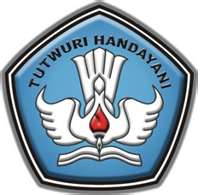 SILABUSKelas VITema 1 : Selamatkan Makhluk HidupSekolah Dasar dan Madrasah IbtidaiyahKEMENTERIAN PENDIDIKAN DAN KEBUDAYAANTAHUN 2012Tema: Selamatkan Makhluk HidupKompetensi DasarIndikatorKegiatan Pembelajaran dan PenilaianSumber BelajarAlokasi WaktuPPKNMenunjukkan perilaku rela berkorban dalam keluarga, sekolah dan lingkunganmelakukan kegiatan membuang sampah pada tempatnya setiap harimelakukan kegiatan menjaga kebersihan di lingkungan sekitarMembiasakan untuk menjaga dan memelihara lingkungan sekitarMinggu Iberdoa bersama-sama siswa dibawa ke luar kelas, ke lapangan rumput, atau tempat di sekitar lingkungan sekolahmengamati lingkunganmenggambar permukaan kolam, lantai, didnding, dsb.mengukur luas  kolam, luas lantai, dinding dsbmengamati jenis-jenis hewan dan makanannya serta menceritakan peristiwa makan dan dimakan pada mahkluk hidup di lingkungan sekitar. berdiskusi tentang hasil pengamatan hewan-hewan yang ada di sekitarmengidentifikasi hewan-hewan yang diamati (herbivora, karnivora, dan omnivora melalui  gambar/foto)membuat daftar hewan berdasarkan jenis makanannya menggolongkan hewan-hewan yang termasuk (herbivora, karnivora, dan omnivora) secara berkelompokmembuat kliping hewan berdasarkan makanannya  (herbivora, carnivora, dan omnivora)membandingkan banyaknya, beratnya, tingginya, panjangnya suatu kelompok hewan dengan kelompok yang lain dengan menggunakan pecahanmembaca buku tentang makhluk yang disukai dan menuliskan intisarinya dengan menyebutkan judul, pengarang, dan jumlah halamanberimajinasi dan memilih kata untuk puisiMinggu IImengidentifikasi objek pengamatanmendeskripsikan objekmengamati berbagai bangun kandang hewan, pot tumbuhan dan mengitung volumenyamenempelkan gambar-gambar hewan dan jenis makanannya menggambarkan rantai makanan sederhana dengan menggunakan  kartu bergambar hewan dan tumbuhan secara berkelompokmembuat  bagan peristiwa makan dan dimakan (rantai makanan)  secara  individuberimajinasi/ memprediksi peristiwa yang mungkin terjadi jika tidak ada lagi produsen di dunia inimembandingkan banyaknya, beratnya, tingginya, panjangnya suatu kelompok hewan/tumbuhan dengan kelompok yang lain dengan menggunakan pecahanmembuat pernyataan dengan menggunakan kata-kata: tidak lebih dari, paling banyak, paling sedikit, kurang dari dan sebagainyamembuat poster tentang kepunahan makhluk hidup tertentumelakukan simulasi pertolongan tenggelam di air dengan: mengangkat korban dari posisi telungkup pada bagian perut, bila perut korban nampak kembung, letakkan korban di atas perut dan tangan di bawah perutnya untuk mengangkat korban, dilakukan berpasangan atau kelompok.Minggu IIImembuat peta konsep hewan yang menyesuaikan diri dengan lingkungannyaberdiskusi tentang kemampuan  penyesuaian diri hewan-hewan dalam memperoleh makanan. contoh: kupu-kupu  alat penghisap nektar yang panjang (probosis), lebah mempunyai bentuk mulut penjilat, jerapah  mempunyai leher panjangberdiskusi  tentang  kemampuan hewan-hewan dalam melindungi diri dari musuhnya. contoh: bunglon mengubah warna tubuhnya, walang sangit mengeluarkan bau yang sangat menyengat, walang daun  bentuk dan warna tubuh yang menyerupai daun, kalajengking, kelabang, dan lebah  mempunyai sengat tubuh ke tubuh musuhnya membuat pidato tentang penyelamatan makhluk hidupbermain peran,  berimajinasi dan memprediksi peristiwa yang mungkin terjadi jika tidak ada lagi produsen di dunia inibermain peran berimajinasi dan memprediksi peristiwa yang mungkin terjadi jika salah satu populasi pada rantai makanan jumlahnya berkurang mengamati, mengumpulkan data tentang jenis dan banyaknya tumbuhan dan hewan pada suatu populasi dan menyajikan data dalam diagram, tabel, dan grafikmenentukan rata-rata dan ukuran pemusatan yang lainMinggu IVberdiskusi  bahwa bentuk penyesuaian diri tumbuhan  berbeda-beda, contoh: pohon jati  merontokkan atau menggugurkan daunnya, kaktus  bentuk daun berduri untuk mengurangi  penguapan,  batang kaktus menyimpan air, teratai daun berbentuk lebar dan tipis, batangnya memiliki rongga udara, tumbuhan kantong semar daun berbentuk kantongberdiskusi ciri khusus pada beberapa tumbuhan untuk melindungi dirinya, misalnya memiliki racun, duri, atau daun yang tajam. contoh: bunga mawar  batang bunga mawar memiliki duri-duri kecil, bunga bugenvil memiliki duri panjang-panjang, pohon mangga, kamboja, alamanda  mengeluarkan getah, buah durian  memiliki kulit berdurimembuat pernyataan dengan menggunakan kata-kata: tidak lebih dari, paling banyak, paling sedikit, kurang dari dan sebagainyamembandingkan banyaknya, beratnya, tingginya, panjangnya suatu kelompok tumbuhan dengan kelompok yang lain dengan menggunakan pecahanmengerjakan operasi hitung pada pecahanmenyebutkan konsep bantuan keselamatan tenggelam di air /kolam renang (mengangkat korban dari posisi telungkup pada bagian perut ,nafas buatan dari mulut, membantu denyut jantung).Minggu Vmengungkapkan pengandaian jika menjadi penggagas sebuah kampanye penyelamatan lingkunganberdiskusi tentang  peta konsep tumbuhan yang menyesuaikan dengan lingkungannyaberdiskusi  bahwa ada tumbuhan yang hidup di tanah, di  gurun yang kering dan panas serta ada juga tumbuhan yang hidup  di air.mencari dan mengumpulkan data tentang bentuk-bentuk gejala alam di indonesia dari bahan bacaan yang sesuai dengan tema gejala alam di indonesiamembuat daftar pertanyaan dari teks tentang gejala alam di indonesiamendiskusikan pertanyaan dan tanggapan tentang gejala alam di indonesiamenjelaskan arti data berdasarkan rata-rata, median dan modus dari dua kumpulan data berbeda, tetapi sejenismelakukan konfirmasi jawaban terhadap masalah yang dihadapi untuk mempeoleh jawaban masalahmengidentifikasi produk olahan dari sampah organik di lingkungan sekitarlangkah-langkah membuat karya produk dengan bahan limbahmembantu denyut jantung.lakukan pengurutan segera setelah jantung berhenti berdenyut. letakkan kedua telapak tangan anda dalam posisi saling bertumpuk di bagian paling bawah dada penderita. tekan dengan telapak tangan bawah sedalam kurang lebih 5 cm. ulangi tekanan. lakukan 60 tekanan dalam 1 menit.Minggu VImenjelaskan jenis makhluk yang mendekati kepunahan berdasarkan data dari waktu ke waktumembuat pernyataan dengan menggunakan kata-kata: tidak lebih dari, paling banyak, paling sedikit, kurang dari dan sebagainyamenyusun model matematika dari masalah yang dihadapimelakukan operasi hitung debfgan cepet dan cermat untuk memperoleh jawaban matematismembuat produk kreatif dengan menggunakan limbah (go green) organik dan anorganikberperan serta secara berkelompok atau individu dalam memelihara lingkungan sekitarnya (menanam pohon, biopori, membuat tempat sampah dll)pemberian nafas buatan. baringkan penderita dalam posisi terlentang. buka mulut penderita dengan cara menguakkan rahangnya. tutup lubang hidung penderita. tiup mulut penderita dan lepaskan mulut anda dari mulut penderita serta perhatikan apakah mulut penderita mengeluarkan kembali udara yang anda tiupkan. untuk orang dewasa lakukan 12 tiupan selama satu menit, dan untuk anak-anak diperlukan 20 tiupan tiap menit.membaca artikel dari media massa atau elektronik tentang kepunahan makhluk hidup tertentu dan menyampaikan pesan dalam bentuk posterLingkungan sekolah lingkungan sekitarRekamanTeksContoh ucapan langsungFilm/ rekaman / teksBuku paketBahan bacaan yang relevan tentang gejala alam di IndonesiaGambarObjek langsungContoh puisiBuku CD  kehidupan hewan Kartu bergambar  hewan herbivora, karnivora, dan omnivora serta tumbuhanMajalahBuku aneka ragam hewanKebun binatangMedia gambar,LKS, majalah, koran, internet, lingkunganinternet, Gambar karya kreatif kerajinan dengan bahan dari limbah alam Buku-buku referensi yang mendukung tari rupaPartitur lagu tentang alamBuku-buku referensi yang mendukung seni musikContoh VCD tari-tarian yang bertema hewan dan tumbuhanBuku-buku referensi yang mendukung seni tariGambar peraga gerkan cara pertolonganPapan pelampungTopi renangStop watch2. BAHASA INDONESIA2.Mendengarkan penggunaan bahasa Indonesia yang baik untuk berdoa (sesuai agama yang dianutnya) di sekolah dan di rumah.Menyebutkan kembali doa yang didengarnya.Menyebutkan tujuan doa yang didengarnyaMinggu Iberdoa bersama-sama siswa dibawa ke luar kelas, ke lapangan rumput, atau tempat di sekitar lingkungan sekolahmengamati lingkunganmenggambar permukaan kolam, lantai, didnding, dsb.mengukur luas  kolam, luas lantai, dinding dsbmengamati jenis-jenis hewan dan makanannya serta menceritakan peristiwa makan dan dimakan pada mahkluk hidup di lingkungan sekitar. berdiskusi tentang hasil pengamatan hewan-hewan yang ada di sekitarmengidentifikasi hewan-hewan yang diamati (herbivora, karnivora, dan omnivora melalui  gambar/foto)membuat daftar hewan berdasarkan jenis makanannya menggolongkan hewan-hewan yang termasuk (herbivora, karnivora, dan omnivora) secara berkelompokmembuat kliping hewan berdasarkan makanannya  (herbivora, carnivora, dan omnivora)membandingkan banyaknya, beratnya, tingginya, panjangnya suatu kelompok hewan dengan kelompok yang lain dengan menggunakan pecahanmembaca buku tentang makhluk yang disukai dan menuliskan intisarinya dengan menyebutkan judul, pengarang, dan jumlah halamanberimajinasi dan memilih kata untuk puisiMinggu IImengidentifikasi objek pengamatanmendeskripsikan objekmengamati berbagai bangun kandang hewan, pot tumbuhan dan mengitung volumenyamenempelkan gambar-gambar hewan dan jenis makanannya menggambarkan rantai makanan sederhana dengan menggunakan  kartu bergambar hewan dan tumbuhan secara berkelompokmembuat  bagan peristiwa makan dan dimakan (rantai makanan)  secara  individuberimajinasi/ memprediksi peristiwa yang mungkin terjadi jika tidak ada lagi produsen di dunia inimembandingkan banyaknya, beratnya, tingginya, panjangnya suatu kelompok hewan/tumbuhan dengan kelompok yang lain dengan menggunakan pecahanmembuat pernyataan dengan menggunakan kata-kata: tidak lebih dari, paling banyak, paling sedikit, kurang dari dan sebagainyamembuat poster tentang kepunahan makhluk hidup tertentumelakukan simulasi pertolongan tenggelam di air dengan: mengangkat korban dari posisi telungkup pada bagian perut, bila perut korban nampak kembung, letakkan korban di atas perut dan tangan di bawah perutnya untuk mengangkat korban, dilakukan berpasangan atau kelompok.Minggu IIImembuat peta konsep hewan yang menyesuaikan diri dengan lingkungannyaberdiskusi tentang kemampuan  penyesuaian diri hewan-hewan dalam memperoleh makanan. contoh: kupu-kupu  alat penghisap nektar yang panjang (probosis), lebah mempunyai bentuk mulut penjilat, jerapah  mempunyai leher panjangberdiskusi  tentang  kemampuan hewan-hewan dalam melindungi diri dari musuhnya. contoh: bunglon mengubah warna tubuhnya, walang sangit mengeluarkan bau yang sangat menyengat, walang daun  bentuk dan warna tubuh yang menyerupai daun, kalajengking, kelabang, dan lebah  mempunyai sengat tubuh ke tubuh musuhnya membuat pidato tentang penyelamatan makhluk hidupbermain peran,  berimajinasi dan memprediksi peristiwa yang mungkin terjadi jika tidak ada lagi produsen di dunia inibermain peran berimajinasi dan memprediksi peristiwa yang mungkin terjadi jika salah satu populasi pada rantai makanan jumlahnya berkurang mengamati, mengumpulkan data tentang jenis dan banyaknya tumbuhan dan hewan pada suatu populasi dan menyajikan data dalam diagram, tabel, dan grafikmenentukan rata-rata dan ukuran pemusatan yang lainMinggu IVberdiskusi  bahwa bentuk penyesuaian diri tumbuhan  berbeda-beda, contoh: pohon jati  merontokkan atau menggugurkan daunnya, kaktus  bentuk daun berduri untuk mengurangi  penguapan,  batang kaktus menyimpan air, teratai daun berbentuk lebar dan tipis, batangnya memiliki rongga udara, tumbuhan kantong semar daun berbentuk kantongberdiskusi ciri khusus pada beberapa tumbuhan untuk melindungi dirinya, misalnya memiliki racun, duri, atau daun yang tajam. contoh: bunga mawar  batang bunga mawar memiliki duri-duri kecil, bunga bugenvil memiliki duri panjang-panjang, pohon mangga, kamboja, alamanda  mengeluarkan getah, buah durian  memiliki kulit berdurimembuat pernyataan dengan menggunakan kata-kata: tidak lebih dari, paling banyak, paling sedikit, kurang dari dan sebagainyamembandingkan banyaknya, beratnya, tingginya, panjangnya suatu kelompok tumbuhan dengan kelompok yang lain dengan menggunakan pecahanmengerjakan operasi hitung pada pecahanmenyebutkan konsep bantuan keselamatan tenggelam di air /kolam renang (mengangkat korban dari posisi telungkup pada bagian perut ,nafas buatan dari mulut, membantu denyut jantung).Minggu Vmengungkapkan pengandaian jika menjadi penggagas sebuah kampanye penyelamatan lingkunganberdiskusi tentang  peta konsep tumbuhan yang menyesuaikan dengan lingkungannyaberdiskusi  bahwa ada tumbuhan yang hidup di tanah, di  gurun yang kering dan panas serta ada juga tumbuhan yang hidup  di air.mencari dan mengumpulkan data tentang bentuk-bentuk gejala alam di indonesia dari bahan bacaan yang sesuai dengan tema gejala alam di indonesiamembuat daftar pertanyaan dari teks tentang gejala alam di indonesiamendiskusikan pertanyaan dan tanggapan tentang gejala alam di indonesiamenjelaskan arti data berdasarkan rata-rata, median dan modus dari dua kumpulan data berbeda, tetapi sejenismelakukan konfirmasi jawaban terhadap masalah yang dihadapi untuk mempeoleh jawaban masalahmengidentifikasi produk olahan dari sampah organik di lingkungan sekitarlangkah-langkah membuat karya produk dengan bahan limbahmembantu denyut jantung.lakukan pengurutan segera setelah jantung berhenti berdenyut. letakkan kedua telapak tangan anda dalam posisi saling bertumpuk di bagian paling bawah dada penderita. tekan dengan telapak tangan bawah sedalam kurang lebih 5 cm. ulangi tekanan. lakukan 60 tekanan dalam 1 menit.Minggu VImenjelaskan jenis makhluk yang mendekati kepunahan berdasarkan data dari waktu ke waktumembuat pernyataan dengan menggunakan kata-kata: tidak lebih dari, paling banyak, paling sedikit, kurang dari dan sebagainyamenyusun model matematika dari masalah yang dihadapimelakukan operasi hitung debfgan cepet dan cermat untuk memperoleh jawaban matematismembuat produk kreatif dengan menggunakan limbah (go green) organik dan anorganikberperan serta secara berkelompok atau individu dalam memelihara lingkungan sekitarnya (menanam pohon, biopori, membuat tempat sampah dll)pemberian nafas buatan. baringkan penderita dalam posisi terlentang. buka mulut penderita dengan cara menguakkan rahangnya. tutup lubang hidung penderita. tiup mulut penderita dan lepaskan mulut anda dari mulut penderita serta perhatikan apakah mulut penderita mengeluarkan kembali udara yang anda tiupkan. untuk orang dewasa lakukan 12 tiupan selama satu menit, dan untuk anak-anak diperlukan 20 tiupan tiap menit.membaca artikel dari media massa atau elektronik tentang kepunahan makhluk hidup tertentu dan menyampaikan pesan dalam bentuk posterLingkungan sekolah lingkungan sekitarRekamanTeksContoh ucapan langsungFilm/ rekaman / teksBuku paketBahan bacaan yang relevan tentang gejala alam di IndonesiaGambarObjek langsungContoh puisiBuku CD  kehidupan hewan Kartu bergambar  hewan herbivora, karnivora, dan omnivora serta tumbuhanMajalahBuku aneka ragam hewanKebun binatangMedia gambar,LKS, majalah, koran, internet, lingkunganinternet, Gambar karya kreatif kerajinan dengan bahan dari limbah alam Buku-buku referensi yang mendukung tari rupaPartitur lagu tentang alamBuku-buku referensi yang mendukung seni musikContoh VCD tari-tarian yang bertema hewan dan tumbuhanBuku-buku referensi yang mendukung seni tariGambar peraga gerkan cara pertolonganPapan pelampungTopi renangStop watch3.Mengucapkan doa dengan bahasa yang baik sesuai dengan agama yang dianutnya.Memberikan contoh membacakan doa dengan benar.Menyatakan kembaliMinggu Iberdoa bersama-sama siswa dibawa ke luar kelas, ke lapangan rumput, atau tempat di sekitar lingkungan sekolahmengamati lingkunganmenggambar permukaan kolam, lantai, didnding, dsb.mengukur luas  kolam, luas lantai, dinding dsbmengamati jenis-jenis hewan dan makanannya serta menceritakan peristiwa makan dan dimakan pada mahkluk hidup di lingkungan sekitar. berdiskusi tentang hasil pengamatan hewan-hewan yang ada di sekitarmengidentifikasi hewan-hewan yang diamati (herbivora, karnivora, dan omnivora melalui  gambar/foto)membuat daftar hewan berdasarkan jenis makanannya menggolongkan hewan-hewan yang termasuk (herbivora, karnivora, dan omnivora) secara berkelompokmembuat kliping hewan berdasarkan makanannya  (herbivora, carnivora, dan omnivora)membandingkan banyaknya, beratnya, tingginya, panjangnya suatu kelompok hewan dengan kelompok yang lain dengan menggunakan pecahanmembaca buku tentang makhluk yang disukai dan menuliskan intisarinya dengan menyebutkan judul, pengarang, dan jumlah halamanberimajinasi dan memilih kata untuk puisiMinggu IImengidentifikasi objek pengamatanmendeskripsikan objekmengamati berbagai bangun kandang hewan, pot tumbuhan dan mengitung volumenyamenempelkan gambar-gambar hewan dan jenis makanannya menggambarkan rantai makanan sederhana dengan menggunakan  kartu bergambar hewan dan tumbuhan secara berkelompokmembuat  bagan peristiwa makan dan dimakan (rantai makanan)  secara  individuberimajinasi/ memprediksi peristiwa yang mungkin terjadi jika tidak ada lagi produsen di dunia inimembandingkan banyaknya, beratnya, tingginya, panjangnya suatu kelompok hewan/tumbuhan dengan kelompok yang lain dengan menggunakan pecahanmembuat pernyataan dengan menggunakan kata-kata: tidak lebih dari, paling banyak, paling sedikit, kurang dari dan sebagainyamembuat poster tentang kepunahan makhluk hidup tertentumelakukan simulasi pertolongan tenggelam di air dengan: mengangkat korban dari posisi telungkup pada bagian perut, bila perut korban nampak kembung, letakkan korban di atas perut dan tangan di bawah perutnya untuk mengangkat korban, dilakukan berpasangan atau kelompok.Minggu IIImembuat peta konsep hewan yang menyesuaikan diri dengan lingkungannyaberdiskusi tentang kemampuan  penyesuaian diri hewan-hewan dalam memperoleh makanan. contoh: kupu-kupu  alat penghisap nektar yang panjang (probosis), lebah mempunyai bentuk mulut penjilat, jerapah  mempunyai leher panjangberdiskusi  tentang  kemampuan hewan-hewan dalam melindungi diri dari musuhnya. contoh: bunglon mengubah warna tubuhnya, walang sangit mengeluarkan bau yang sangat menyengat, walang daun  bentuk dan warna tubuh yang menyerupai daun, kalajengking, kelabang, dan lebah  mempunyai sengat tubuh ke tubuh musuhnya membuat pidato tentang penyelamatan makhluk hidupbermain peran,  berimajinasi dan memprediksi peristiwa yang mungkin terjadi jika tidak ada lagi produsen di dunia inibermain peran berimajinasi dan memprediksi peristiwa yang mungkin terjadi jika salah satu populasi pada rantai makanan jumlahnya berkurang mengamati, mengumpulkan data tentang jenis dan banyaknya tumbuhan dan hewan pada suatu populasi dan menyajikan data dalam diagram, tabel, dan grafikmenentukan rata-rata dan ukuran pemusatan yang lainMinggu IVberdiskusi  bahwa bentuk penyesuaian diri tumbuhan  berbeda-beda, contoh: pohon jati  merontokkan atau menggugurkan daunnya, kaktus  bentuk daun berduri untuk mengurangi  penguapan,  batang kaktus menyimpan air, teratai daun berbentuk lebar dan tipis, batangnya memiliki rongga udara, tumbuhan kantong semar daun berbentuk kantongberdiskusi ciri khusus pada beberapa tumbuhan untuk melindungi dirinya, misalnya memiliki racun, duri, atau daun yang tajam. contoh: bunga mawar  batang bunga mawar memiliki duri-duri kecil, bunga bugenvil memiliki duri panjang-panjang, pohon mangga, kamboja, alamanda  mengeluarkan getah, buah durian  memiliki kulit berdurimembuat pernyataan dengan menggunakan kata-kata: tidak lebih dari, paling banyak, paling sedikit, kurang dari dan sebagainyamembandingkan banyaknya, beratnya, tingginya, panjangnya suatu kelompok tumbuhan dengan kelompok yang lain dengan menggunakan pecahanmengerjakan operasi hitung pada pecahanmenyebutkan konsep bantuan keselamatan tenggelam di air /kolam renang (mengangkat korban dari posisi telungkup pada bagian perut ,nafas buatan dari mulut, membantu denyut jantung).Minggu Vmengungkapkan pengandaian jika menjadi penggagas sebuah kampanye penyelamatan lingkunganberdiskusi tentang  peta konsep tumbuhan yang menyesuaikan dengan lingkungannyaberdiskusi  bahwa ada tumbuhan yang hidup di tanah, di  gurun yang kering dan panas serta ada juga tumbuhan yang hidup  di air.mencari dan mengumpulkan data tentang bentuk-bentuk gejala alam di indonesia dari bahan bacaan yang sesuai dengan tema gejala alam di indonesiamembuat daftar pertanyaan dari teks tentang gejala alam di indonesiamendiskusikan pertanyaan dan tanggapan tentang gejala alam di indonesiamenjelaskan arti data berdasarkan rata-rata, median dan modus dari dua kumpulan data berbeda, tetapi sejenismelakukan konfirmasi jawaban terhadap masalah yang dihadapi untuk mempeoleh jawaban masalahmengidentifikasi produk olahan dari sampah organik di lingkungan sekitarlangkah-langkah membuat karya produk dengan bahan limbahmembantu denyut jantung.lakukan pengurutan segera setelah jantung berhenti berdenyut. letakkan kedua telapak tangan anda dalam posisi saling bertumpuk di bagian paling bawah dada penderita. tekan dengan telapak tangan bawah sedalam kurang lebih 5 cm. ulangi tekanan. lakukan 60 tekanan dalam 1 menit.Minggu VImenjelaskan jenis makhluk yang mendekati kepunahan berdasarkan data dari waktu ke waktumembuat pernyataan dengan menggunakan kata-kata: tidak lebih dari, paling banyak, paling sedikit, kurang dari dan sebagainyamenyusun model matematika dari masalah yang dihadapimelakukan operasi hitung debfgan cepet dan cermat untuk memperoleh jawaban matematismembuat produk kreatif dengan menggunakan limbah (go green) organik dan anorganikberperan serta secara berkelompok atau individu dalam memelihara lingkungan sekitarnya (menanam pohon, biopori, membuat tempat sampah dll)pemberian nafas buatan. baringkan penderita dalam posisi terlentang. buka mulut penderita dengan cara menguakkan rahangnya. tutup lubang hidung penderita. tiup mulut penderita dan lepaskan mulut anda dari mulut penderita serta perhatikan apakah mulut penderita mengeluarkan kembali udara yang anda tiupkan. untuk orang dewasa lakukan 12 tiupan selama satu menit, dan untuk anak-anak diperlukan 20 tiupan tiap menit.membaca artikel dari media massa atau elektronik tentang kepunahan makhluk hidup tertentu dan menyampaikan pesan dalam bentuk posterLingkungan sekolah lingkungan sekitarRekamanTeksContoh ucapan langsungFilm/ rekaman / teksBuku paketBahan bacaan yang relevan tentang gejala alam di IndonesiaGambarObjek langsungContoh puisiBuku CD  kehidupan hewan Kartu bergambar  hewan herbivora, karnivora, dan omnivora serta tumbuhanMajalahBuku aneka ragam hewanKebun binatangMedia gambar,LKS, majalah, koran, internet, lingkunganinternet, Gambar karya kreatif kerajinan dengan bahan dari limbah alam Buku-buku referensi yang mendukung tari rupaPartitur lagu tentang alamBuku-buku referensi yang mendukung seni musikContoh VCD tari-tarian yang bertema hewan dan tumbuhanBuku-buku referensi yang mendukung seni tariGambar peraga gerkan cara pertolonganPapan pelampungTopi renangStop watch25. Membaca  teks tentang gejala alam di Indonesia dan mengajukan pertanyaan dan memberikan tanggapan dalam diskusi  Menemukan pikiran utama dalam teks tentang gejala alam di IndonesiaMemberikan contoh-contoh gejala alam dan penyebabnyaMenceritakan kembali pokok-pokok pikiran tentang gejala alam di Indonesia Membuat pertanyaan tentang gejala alam dengan bahasa santun dan mudah dimengertiMenyimpulkan hubungan antara bentuk-bentuk gejala alam dengan kehidupan.Mengajukan pertanyaan dengan bahasa yang santunMinggu Iberdoa bersama-sama siswa dibawa ke luar kelas, ke lapangan rumput, atau tempat di sekitar lingkungan sekolahmengamati lingkunganmenggambar permukaan kolam, lantai, didnding, dsb.mengukur luas  kolam, luas lantai, dinding dsbmengamati jenis-jenis hewan dan makanannya serta menceritakan peristiwa makan dan dimakan pada mahkluk hidup di lingkungan sekitar. berdiskusi tentang hasil pengamatan hewan-hewan yang ada di sekitarmengidentifikasi hewan-hewan yang diamati (herbivora, karnivora, dan omnivora melalui  gambar/foto)membuat daftar hewan berdasarkan jenis makanannya menggolongkan hewan-hewan yang termasuk (herbivora, karnivora, dan omnivora) secara berkelompokmembuat kliping hewan berdasarkan makanannya  (herbivora, carnivora, dan omnivora)membandingkan banyaknya, beratnya, tingginya, panjangnya suatu kelompok hewan dengan kelompok yang lain dengan menggunakan pecahanmembaca buku tentang makhluk yang disukai dan menuliskan intisarinya dengan menyebutkan judul, pengarang, dan jumlah halamanberimajinasi dan memilih kata untuk puisiMinggu IImengidentifikasi objek pengamatanmendeskripsikan objekmengamati berbagai bangun kandang hewan, pot tumbuhan dan mengitung volumenyamenempelkan gambar-gambar hewan dan jenis makanannya menggambarkan rantai makanan sederhana dengan menggunakan  kartu bergambar hewan dan tumbuhan secara berkelompokmembuat  bagan peristiwa makan dan dimakan (rantai makanan)  secara  individuberimajinasi/ memprediksi peristiwa yang mungkin terjadi jika tidak ada lagi produsen di dunia inimembandingkan banyaknya, beratnya, tingginya, panjangnya suatu kelompok hewan/tumbuhan dengan kelompok yang lain dengan menggunakan pecahanmembuat pernyataan dengan menggunakan kata-kata: tidak lebih dari, paling banyak, paling sedikit, kurang dari dan sebagainyamembuat poster tentang kepunahan makhluk hidup tertentumelakukan simulasi pertolongan tenggelam di air dengan: mengangkat korban dari posisi telungkup pada bagian perut, bila perut korban nampak kembung, letakkan korban di atas perut dan tangan di bawah perutnya untuk mengangkat korban, dilakukan berpasangan atau kelompok.Minggu IIImembuat peta konsep hewan yang menyesuaikan diri dengan lingkungannyaberdiskusi tentang kemampuan  penyesuaian diri hewan-hewan dalam memperoleh makanan. contoh: kupu-kupu  alat penghisap nektar yang panjang (probosis), lebah mempunyai bentuk mulut penjilat, jerapah  mempunyai leher panjangberdiskusi  tentang  kemampuan hewan-hewan dalam melindungi diri dari musuhnya. contoh: bunglon mengubah warna tubuhnya, walang sangit mengeluarkan bau yang sangat menyengat, walang daun  bentuk dan warna tubuh yang menyerupai daun, kalajengking, kelabang, dan lebah  mempunyai sengat tubuh ke tubuh musuhnya membuat pidato tentang penyelamatan makhluk hidupbermain peran,  berimajinasi dan memprediksi peristiwa yang mungkin terjadi jika tidak ada lagi produsen di dunia inibermain peran berimajinasi dan memprediksi peristiwa yang mungkin terjadi jika salah satu populasi pada rantai makanan jumlahnya berkurang mengamati, mengumpulkan data tentang jenis dan banyaknya tumbuhan dan hewan pada suatu populasi dan menyajikan data dalam diagram, tabel, dan grafikmenentukan rata-rata dan ukuran pemusatan yang lainMinggu IVberdiskusi  bahwa bentuk penyesuaian diri tumbuhan  berbeda-beda, contoh: pohon jati  merontokkan atau menggugurkan daunnya, kaktus  bentuk daun berduri untuk mengurangi  penguapan,  batang kaktus menyimpan air, teratai daun berbentuk lebar dan tipis, batangnya memiliki rongga udara, tumbuhan kantong semar daun berbentuk kantongberdiskusi ciri khusus pada beberapa tumbuhan untuk melindungi dirinya, misalnya memiliki racun, duri, atau daun yang tajam. contoh: bunga mawar  batang bunga mawar memiliki duri-duri kecil, bunga bugenvil memiliki duri panjang-panjang, pohon mangga, kamboja, alamanda  mengeluarkan getah, buah durian  memiliki kulit berdurimembuat pernyataan dengan menggunakan kata-kata: tidak lebih dari, paling banyak, paling sedikit, kurang dari dan sebagainyamembandingkan banyaknya, beratnya, tingginya, panjangnya suatu kelompok tumbuhan dengan kelompok yang lain dengan menggunakan pecahanmengerjakan operasi hitung pada pecahanmenyebutkan konsep bantuan keselamatan tenggelam di air /kolam renang (mengangkat korban dari posisi telungkup pada bagian perut ,nafas buatan dari mulut, membantu denyut jantung).Minggu Vmengungkapkan pengandaian jika menjadi penggagas sebuah kampanye penyelamatan lingkunganberdiskusi tentang  peta konsep tumbuhan yang menyesuaikan dengan lingkungannyaberdiskusi  bahwa ada tumbuhan yang hidup di tanah, di  gurun yang kering dan panas serta ada juga tumbuhan yang hidup  di air.mencari dan mengumpulkan data tentang bentuk-bentuk gejala alam di indonesia dari bahan bacaan yang sesuai dengan tema gejala alam di indonesiamembuat daftar pertanyaan dari teks tentang gejala alam di indonesiamendiskusikan pertanyaan dan tanggapan tentang gejala alam di indonesiamenjelaskan arti data berdasarkan rata-rata, median dan modus dari dua kumpulan data berbeda, tetapi sejenismelakukan konfirmasi jawaban terhadap masalah yang dihadapi untuk mempeoleh jawaban masalahmengidentifikasi produk olahan dari sampah organik di lingkungan sekitarlangkah-langkah membuat karya produk dengan bahan limbahmembantu denyut jantung.lakukan pengurutan segera setelah jantung berhenti berdenyut. letakkan kedua telapak tangan anda dalam posisi saling bertumpuk di bagian paling bawah dada penderita. tekan dengan telapak tangan bawah sedalam kurang lebih 5 cm. ulangi tekanan. lakukan 60 tekanan dalam 1 menit.Minggu VImenjelaskan jenis makhluk yang mendekati kepunahan berdasarkan data dari waktu ke waktumembuat pernyataan dengan menggunakan kata-kata: tidak lebih dari, paling banyak, paling sedikit, kurang dari dan sebagainyamenyusun model matematika dari masalah yang dihadapimelakukan operasi hitung debfgan cepet dan cermat untuk memperoleh jawaban matematismembuat produk kreatif dengan menggunakan limbah (go green) organik dan anorganikberperan serta secara berkelompok atau individu dalam memelihara lingkungan sekitarnya (menanam pohon, biopori, membuat tempat sampah dll)pemberian nafas buatan. baringkan penderita dalam posisi terlentang. buka mulut penderita dengan cara menguakkan rahangnya. tutup lubang hidung penderita. tiup mulut penderita dan lepaskan mulut anda dari mulut penderita serta perhatikan apakah mulut penderita mengeluarkan kembali udara yang anda tiupkan. untuk orang dewasa lakukan 12 tiupan selama satu menit, dan untuk anak-anak diperlukan 20 tiupan tiap menit.membaca artikel dari media massa atau elektronik tentang kepunahan makhluk hidup tertentu dan menyampaikan pesan dalam bentuk posterLingkungan sekolah lingkungan sekitarRekamanTeksContoh ucapan langsungFilm/ rekaman / teksBuku paketBahan bacaan yang relevan tentang gejala alam di IndonesiaGambarObjek langsungContoh puisiBuku CD  kehidupan hewan Kartu bergambar  hewan herbivora, karnivora, dan omnivora serta tumbuhanMajalahBuku aneka ragam hewanKebun binatangMedia gambar,LKS, majalah, koran, internet, lingkunganinternet, Gambar karya kreatif kerajinan dengan bahan dari limbah alam Buku-buku referensi yang mendukung tari rupaPartitur lagu tentang alamBuku-buku referensi yang mendukung seni musikContoh VCD tari-tarian yang bertema hewan dan tumbuhanBuku-buku referensi yang mendukung seni tariGambar peraga gerkan cara pertolonganPapan pelampungTopi renangStop watch26.Menulis puisi tentang lingkungan sekitarmendeskripsikan  lingkungan dalam puisimenciptakan puisi dengan tema lingkunganMinggu Iberdoa bersama-sama siswa dibawa ke luar kelas, ke lapangan rumput, atau tempat di sekitar lingkungan sekolahmengamati lingkunganmenggambar permukaan kolam, lantai, didnding, dsb.mengukur luas  kolam, luas lantai, dinding dsbmengamati jenis-jenis hewan dan makanannya serta menceritakan peristiwa makan dan dimakan pada mahkluk hidup di lingkungan sekitar. berdiskusi tentang hasil pengamatan hewan-hewan yang ada di sekitarmengidentifikasi hewan-hewan yang diamati (herbivora, karnivora, dan omnivora melalui  gambar/foto)membuat daftar hewan berdasarkan jenis makanannya menggolongkan hewan-hewan yang termasuk (herbivora, karnivora, dan omnivora) secara berkelompokmembuat kliping hewan berdasarkan makanannya  (herbivora, carnivora, dan omnivora)membandingkan banyaknya, beratnya, tingginya, panjangnya suatu kelompok hewan dengan kelompok yang lain dengan menggunakan pecahanmembaca buku tentang makhluk yang disukai dan menuliskan intisarinya dengan menyebutkan judul, pengarang, dan jumlah halamanberimajinasi dan memilih kata untuk puisiMinggu IImengidentifikasi objek pengamatanmendeskripsikan objekmengamati berbagai bangun kandang hewan, pot tumbuhan dan mengitung volumenyamenempelkan gambar-gambar hewan dan jenis makanannya menggambarkan rantai makanan sederhana dengan menggunakan  kartu bergambar hewan dan tumbuhan secara berkelompokmembuat  bagan peristiwa makan dan dimakan (rantai makanan)  secara  individuberimajinasi/ memprediksi peristiwa yang mungkin terjadi jika tidak ada lagi produsen di dunia inimembandingkan banyaknya, beratnya, tingginya, panjangnya suatu kelompok hewan/tumbuhan dengan kelompok yang lain dengan menggunakan pecahanmembuat pernyataan dengan menggunakan kata-kata: tidak lebih dari, paling banyak, paling sedikit, kurang dari dan sebagainyamembuat poster tentang kepunahan makhluk hidup tertentumelakukan simulasi pertolongan tenggelam di air dengan: mengangkat korban dari posisi telungkup pada bagian perut, bila perut korban nampak kembung, letakkan korban di atas perut dan tangan di bawah perutnya untuk mengangkat korban, dilakukan berpasangan atau kelompok.Minggu IIImembuat peta konsep hewan yang menyesuaikan diri dengan lingkungannyaberdiskusi tentang kemampuan  penyesuaian diri hewan-hewan dalam memperoleh makanan. contoh: kupu-kupu  alat penghisap nektar yang panjang (probosis), lebah mempunyai bentuk mulut penjilat, jerapah  mempunyai leher panjangberdiskusi  tentang  kemampuan hewan-hewan dalam melindungi diri dari musuhnya. contoh: bunglon mengubah warna tubuhnya, walang sangit mengeluarkan bau yang sangat menyengat, walang daun  bentuk dan warna tubuh yang menyerupai daun, kalajengking, kelabang, dan lebah  mempunyai sengat tubuh ke tubuh musuhnya membuat pidato tentang penyelamatan makhluk hidupbermain peran,  berimajinasi dan memprediksi peristiwa yang mungkin terjadi jika tidak ada lagi produsen di dunia inibermain peran berimajinasi dan memprediksi peristiwa yang mungkin terjadi jika salah satu populasi pada rantai makanan jumlahnya berkurang mengamati, mengumpulkan data tentang jenis dan banyaknya tumbuhan dan hewan pada suatu populasi dan menyajikan data dalam diagram, tabel, dan grafikmenentukan rata-rata dan ukuran pemusatan yang lainMinggu IVberdiskusi  bahwa bentuk penyesuaian diri tumbuhan  berbeda-beda, contoh: pohon jati  merontokkan atau menggugurkan daunnya, kaktus  bentuk daun berduri untuk mengurangi  penguapan,  batang kaktus menyimpan air, teratai daun berbentuk lebar dan tipis, batangnya memiliki rongga udara, tumbuhan kantong semar daun berbentuk kantongberdiskusi ciri khusus pada beberapa tumbuhan untuk melindungi dirinya, misalnya memiliki racun, duri, atau daun yang tajam. contoh: bunga mawar  batang bunga mawar memiliki duri-duri kecil, bunga bugenvil memiliki duri panjang-panjang, pohon mangga, kamboja, alamanda  mengeluarkan getah, buah durian  memiliki kulit berdurimembuat pernyataan dengan menggunakan kata-kata: tidak lebih dari, paling banyak, paling sedikit, kurang dari dan sebagainyamembandingkan banyaknya, beratnya, tingginya, panjangnya suatu kelompok tumbuhan dengan kelompok yang lain dengan menggunakan pecahanmengerjakan operasi hitung pada pecahanmenyebutkan konsep bantuan keselamatan tenggelam di air /kolam renang (mengangkat korban dari posisi telungkup pada bagian perut ,nafas buatan dari mulut, membantu denyut jantung).Minggu Vmengungkapkan pengandaian jika menjadi penggagas sebuah kampanye penyelamatan lingkunganberdiskusi tentang  peta konsep tumbuhan yang menyesuaikan dengan lingkungannyaberdiskusi  bahwa ada tumbuhan yang hidup di tanah, di  gurun yang kering dan panas serta ada juga tumbuhan yang hidup  di air.mencari dan mengumpulkan data tentang bentuk-bentuk gejala alam di indonesia dari bahan bacaan yang sesuai dengan tema gejala alam di indonesiamembuat daftar pertanyaan dari teks tentang gejala alam di indonesiamendiskusikan pertanyaan dan tanggapan tentang gejala alam di indonesiamenjelaskan arti data berdasarkan rata-rata, median dan modus dari dua kumpulan data berbeda, tetapi sejenismelakukan konfirmasi jawaban terhadap masalah yang dihadapi untuk mempeoleh jawaban masalahmengidentifikasi produk olahan dari sampah organik di lingkungan sekitarlangkah-langkah membuat karya produk dengan bahan limbahmembantu denyut jantung.lakukan pengurutan segera setelah jantung berhenti berdenyut. letakkan kedua telapak tangan anda dalam posisi saling bertumpuk di bagian paling bawah dada penderita. tekan dengan telapak tangan bawah sedalam kurang lebih 5 cm. ulangi tekanan. lakukan 60 tekanan dalam 1 menit.Minggu VImenjelaskan jenis makhluk yang mendekati kepunahan berdasarkan data dari waktu ke waktumembuat pernyataan dengan menggunakan kata-kata: tidak lebih dari, paling banyak, paling sedikit, kurang dari dan sebagainyamenyusun model matematika dari masalah yang dihadapimelakukan operasi hitung debfgan cepet dan cermat untuk memperoleh jawaban matematismembuat produk kreatif dengan menggunakan limbah (go green) organik dan anorganikberperan serta secara berkelompok atau individu dalam memelihara lingkungan sekitarnya (menanam pohon, biopori, membuat tempat sampah dll)pemberian nafas buatan. baringkan penderita dalam posisi terlentang. buka mulut penderita dengan cara menguakkan rahangnya. tutup lubang hidung penderita. tiup mulut penderita dan lepaskan mulut anda dari mulut penderita serta perhatikan apakah mulut penderita mengeluarkan kembali udara yang anda tiupkan. untuk orang dewasa lakukan 12 tiupan selama satu menit, dan untuk anak-anak diperlukan 20 tiupan tiap menit.membaca artikel dari media massa atau elektronik tentang kepunahan makhluk hidup tertentu dan menyampaikan pesan dalam bentuk posterLingkungan sekolah lingkungan sekitarRekamanTeksContoh ucapan langsungFilm/ rekaman / teksBuku paketBahan bacaan yang relevan tentang gejala alam di IndonesiaGambarObjek langsungContoh puisiBuku CD  kehidupan hewan Kartu bergambar  hewan herbivora, karnivora, dan omnivora serta tumbuhanMajalahBuku aneka ragam hewanKebun binatangMedia gambar,LKS, majalah, koran, internet, lingkunganinternet, Gambar karya kreatif kerajinan dengan bahan dari limbah alam Buku-buku referensi yang mendukung tari rupaPartitur lagu tentang alamBuku-buku referensi yang mendukung seni musikContoh VCD tari-tarian yang bertema hewan dan tumbuhanBuku-buku referensi yang mendukung seni tariGambar peraga gerkan cara pertolonganPapan pelampungTopi renangStop watchBAHASA INDONESIA/IPAMenunjukkan kepedulian terhadap makhluk hidup dalam kehidupan sehari-hariMenyebutkan dan menunjukkan sikap menyayangi binatang peliharaan melalui bercerita tentang hewan peliharaanya/kesayangan.Menyampaikan pengalaman cara memperlakukan dan pemeliharaan hewan atau tumbuhan perlakuan terhadap hewan kesayangan.Minggu Iberdoa bersama-sama siswa dibawa ke luar kelas, ke lapangan rumput, atau tempat di sekitar lingkungan sekolahmengamati lingkunganmenggambar permukaan kolam, lantai, didnding, dsb.mengukur luas  kolam, luas lantai, dinding dsbmengamati jenis-jenis hewan dan makanannya serta menceritakan peristiwa makan dan dimakan pada mahkluk hidup di lingkungan sekitar. berdiskusi tentang hasil pengamatan hewan-hewan yang ada di sekitarmengidentifikasi hewan-hewan yang diamati (herbivora, karnivora, dan omnivora melalui  gambar/foto)membuat daftar hewan berdasarkan jenis makanannya menggolongkan hewan-hewan yang termasuk (herbivora, karnivora, dan omnivora) secara berkelompokmembuat kliping hewan berdasarkan makanannya  (herbivora, carnivora, dan omnivora)membandingkan banyaknya, beratnya, tingginya, panjangnya suatu kelompok hewan dengan kelompok yang lain dengan menggunakan pecahanmembaca buku tentang makhluk yang disukai dan menuliskan intisarinya dengan menyebutkan judul, pengarang, dan jumlah halamanberimajinasi dan memilih kata untuk puisiMinggu IImengidentifikasi objek pengamatanmendeskripsikan objekmengamati berbagai bangun kandang hewan, pot tumbuhan dan mengitung volumenyamenempelkan gambar-gambar hewan dan jenis makanannya menggambarkan rantai makanan sederhana dengan menggunakan  kartu bergambar hewan dan tumbuhan secara berkelompokmembuat  bagan peristiwa makan dan dimakan (rantai makanan)  secara  individuberimajinasi/ memprediksi peristiwa yang mungkin terjadi jika tidak ada lagi produsen di dunia inimembandingkan banyaknya, beratnya, tingginya, panjangnya suatu kelompok hewan/tumbuhan dengan kelompok yang lain dengan menggunakan pecahanmembuat pernyataan dengan menggunakan kata-kata: tidak lebih dari, paling banyak, paling sedikit, kurang dari dan sebagainyamembuat poster tentang kepunahan makhluk hidup tertentumelakukan simulasi pertolongan tenggelam di air dengan: mengangkat korban dari posisi telungkup pada bagian perut, bila perut korban nampak kembung, letakkan korban di atas perut dan tangan di bawah perutnya untuk mengangkat korban, dilakukan berpasangan atau kelompok.Minggu IIImembuat peta konsep hewan yang menyesuaikan diri dengan lingkungannyaberdiskusi tentang kemampuan  penyesuaian diri hewan-hewan dalam memperoleh makanan. contoh: kupu-kupu  alat penghisap nektar yang panjang (probosis), lebah mempunyai bentuk mulut penjilat, jerapah  mempunyai leher panjangberdiskusi  tentang  kemampuan hewan-hewan dalam melindungi diri dari musuhnya. contoh: bunglon mengubah warna tubuhnya, walang sangit mengeluarkan bau yang sangat menyengat, walang daun  bentuk dan warna tubuh yang menyerupai daun, kalajengking, kelabang, dan lebah  mempunyai sengat tubuh ke tubuh musuhnya membuat pidato tentang penyelamatan makhluk hidupbermain peran,  berimajinasi dan memprediksi peristiwa yang mungkin terjadi jika tidak ada lagi produsen di dunia inibermain peran berimajinasi dan memprediksi peristiwa yang mungkin terjadi jika salah satu populasi pada rantai makanan jumlahnya berkurang mengamati, mengumpulkan data tentang jenis dan banyaknya tumbuhan dan hewan pada suatu populasi dan menyajikan data dalam diagram, tabel, dan grafikmenentukan rata-rata dan ukuran pemusatan yang lainMinggu IVberdiskusi  bahwa bentuk penyesuaian diri tumbuhan  berbeda-beda, contoh: pohon jati  merontokkan atau menggugurkan daunnya, kaktus  bentuk daun berduri untuk mengurangi  penguapan,  batang kaktus menyimpan air, teratai daun berbentuk lebar dan tipis, batangnya memiliki rongga udara, tumbuhan kantong semar daun berbentuk kantongberdiskusi ciri khusus pada beberapa tumbuhan untuk melindungi dirinya, misalnya memiliki racun, duri, atau daun yang tajam. contoh: bunga mawar  batang bunga mawar memiliki duri-duri kecil, bunga bugenvil memiliki duri panjang-panjang, pohon mangga, kamboja, alamanda  mengeluarkan getah, buah durian  memiliki kulit berdurimembuat pernyataan dengan menggunakan kata-kata: tidak lebih dari, paling banyak, paling sedikit, kurang dari dan sebagainyamembandingkan banyaknya, beratnya, tingginya, panjangnya suatu kelompok tumbuhan dengan kelompok yang lain dengan menggunakan pecahanmengerjakan operasi hitung pada pecahanmenyebutkan konsep bantuan keselamatan tenggelam di air /kolam renang (mengangkat korban dari posisi telungkup pada bagian perut ,nafas buatan dari mulut, membantu denyut jantung).Minggu Vmengungkapkan pengandaian jika menjadi penggagas sebuah kampanye penyelamatan lingkunganberdiskusi tentang  peta konsep tumbuhan yang menyesuaikan dengan lingkungannyaberdiskusi  bahwa ada tumbuhan yang hidup di tanah, di  gurun yang kering dan panas serta ada juga tumbuhan yang hidup  di air.mencari dan mengumpulkan data tentang bentuk-bentuk gejala alam di indonesia dari bahan bacaan yang sesuai dengan tema gejala alam di indonesiamembuat daftar pertanyaan dari teks tentang gejala alam di indonesiamendiskusikan pertanyaan dan tanggapan tentang gejala alam di indonesiamenjelaskan arti data berdasarkan rata-rata, median dan modus dari dua kumpulan data berbeda, tetapi sejenismelakukan konfirmasi jawaban terhadap masalah yang dihadapi untuk mempeoleh jawaban masalahmengidentifikasi produk olahan dari sampah organik di lingkungan sekitarlangkah-langkah membuat karya produk dengan bahan limbahmembantu denyut jantung.lakukan pengurutan segera setelah jantung berhenti berdenyut. letakkan kedua telapak tangan anda dalam posisi saling bertumpuk di bagian paling bawah dada penderita. tekan dengan telapak tangan bawah sedalam kurang lebih 5 cm. ulangi tekanan. lakukan 60 tekanan dalam 1 menit.Minggu VImenjelaskan jenis makhluk yang mendekati kepunahan berdasarkan data dari waktu ke waktumembuat pernyataan dengan menggunakan kata-kata: tidak lebih dari, paling banyak, paling sedikit, kurang dari dan sebagainyamenyusun model matematika dari masalah yang dihadapimelakukan operasi hitung debfgan cepet dan cermat untuk memperoleh jawaban matematismembuat produk kreatif dengan menggunakan limbah (go green) organik dan anorganikberperan serta secara berkelompok atau individu dalam memelihara lingkungan sekitarnya (menanam pohon, biopori, membuat tempat sampah dll)pemberian nafas buatan. baringkan penderita dalam posisi terlentang. buka mulut penderita dengan cara menguakkan rahangnya. tutup lubang hidung penderita. tiup mulut penderita dan lepaskan mulut anda dari mulut penderita serta perhatikan apakah mulut penderita mengeluarkan kembali udara yang anda tiupkan. untuk orang dewasa lakukan 12 tiupan selama satu menit, dan untuk anak-anak diperlukan 20 tiupan tiap menit.membaca artikel dari media massa atau elektronik tentang kepunahan makhluk hidup tertentu dan menyampaikan pesan dalam bentuk posterLingkungan sekolah lingkungan sekitarRekamanTeksContoh ucapan langsungFilm/ rekaman / teksBuku paketBahan bacaan yang relevan tentang gejala alam di IndonesiaGambarObjek langsungContoh puisiBuku CD  kehidupan hewan Kartu bergambar  hewan herbivora, karnivora, dan omnivora serta tumbuhanMajalahBuku aneka ragam hewanKebun binatangMedia gambar,LKS, majalah, koran, internet, lingkunganinternet, Gambar karya kreatif kerajinan dengan bahan dari limbah alam Buku-buku referensi yang mendukung tari rupaPartitur lagu tentang alamBuku-buku referensi yang mendukung seni musikContoh VCD tari-tarian yang bertema hewan dan tumbuhanBuku-buku referensi yang mendukung seni tariGambar peraga gerkan cara pertolonganPapan pelampungTopi renangStop watchMengamati dan menyusun laporan tentang peristiwa makan dan dimakan (rantai makanan) pada hewan, dan cara penyesuaian diri  hewan dan tumbuhan terhadap lingkungan Mengidentifikasi hewan herbivora, karnivora, dan omnivora di lingkungan sekitar Menyusun laporan hasil pengamatanMinggu Iberdoa bersama-sama siswa dibawa ke luar kelas, ke lapangan rumput, atau tempat di sekitar lingkungan sekolahmengamati lingkunganmenggambar permukaan kolam, lantai, didnding, dsb.mengukur luas  kolam, luas lantai, dinding dsbmengamati jenis-jenis hewan dan makanannya serta menceritakan peristiwa makan dan dimakan pada mahkluk hidup di lingkungan sekitar. berdiskusi tentang hasil pengamatan hewan-hewan yang ada di sekitarmengidentifikasi hewan-hewan yang diamati (herbivora, karnivora, dan omnivora melalui  gambar/foto)membuat daftar hewan berdasarkan jenis makanannya menggolongkan hewan-hewan yang termasuk (herbivora, karnivora, dan omnivora) secara berkelompokmembuat kliping hewan berdasarkan makanannya  (herbivora, carnivora, dan omnivora)membandingkan banyaknya, beratnya, tingginya, panjangnya suatu kelompok hewan dengan kelompok yang lain dengan menggunakan pecahanmembaca buku tentang makhluk yang disukai dan menuliskan intisarinya dengan menyebutkan judul, pengarang, dan jumlah halamanberimajinasi dan memilih kata untuk puisiMinggu IImengidentifikasi objek pengamatanmendeskripsikan objekmengamati berbagai bangun kandang hewan, pot tumbuhan dan mengitung volumenyamenempelkan gambar-gambar hewan dan jenis makanannya menggambarkan rantai makanan sederhana dengan menggunakan  kartu bergambar hewan dan tumbuhan secara berkelompokmembuat  bagan peristiwa makan dan dimakan (rantai makanan)  secara  individuberimajinasi/ memprediksi peristiwa yang mungkin terjadi jika tidak ada lagi produsen di dunia inimembandingkan banyaknya, beratnya, tingginya, panjangnya suatu kelompok hewan/tumbuhan dengan kelompok yang lain dengan menggunakan pecahanmembuat pernyataan dengan menggunakan kata-kata: tidak lebih dari, paling banyak, paling sedikit, kurang dari dan sebagainyamembuat poster tentang kepunahan makhluk hidup tertentumelakukan simulasi pertolongan tenggelam di air dengan: mengangkat korban dari posisi telungkup pada bagian perut, bila perut korban nampak kembung, letakkan korban di atas perut dan tangan di bawah perutnya untuk mengangkat korban, dilakukan berpasangan atau kelompok.Minggu IIImembuat peta konsep hewan yang menyesuaikan diri dengan lingkungannyaberdiskusi tentang kemampuan  penyesuaian diri hewan-hewan dalam memperoleh makanan. contoh: kupu-kupu  alat penghisap nektar yang panjang (probosis), lebah mempunyai bentuk mulut penjilat, jerapah  mempunyai leher panjangberdiskusi  tentang  kemampuan hewan-hewan dalam melindungi diri dari musuhnya. contoh: bunglon mengubah warna tubuhnya, walang sangit mengeluarkan bau yang sangat menyengat, walang daun  bentuk dan warna tubuh yang menyerupai daun, kalajengking, kelabang, dan lebah  mempunyai sengat tubuh ke tubuh musuhnya membuat pidato tentang penyelamatan makhluk hidupbermain peran,  berimajinasi dan memprediksi peristiwa yang mungkin terjadi jika tidak ada lagi produsen di dunia inibermain peran berimajinasi dan memprediksi peristiwa yang mungkin terjadi jika salah satu populasi pada rantai makanan jumlahnya berkurang mengamati, mengumpulkan data tentang jenis dan banyaknya tumbuhan dan hewan pada suatu populasi dan menyajikan data dalam diagram, tabel, dan grafikmenentukan rata-rata dan ukuran pemusatan yang lainMinggu IVberdiskusi  bahwa bentuk penyesuaian diri tumbuhan  berbeda-beda, contoh: pohon jati  merontokkan atau menggugurkan daunnya, kaktus  bentuk daun berduri untuk mengurangi  penguapan,  batang kaktus menyimpan air, teratai daun berbentuk lebar dan tipis, batangnya memiliki rongga udara, tumbuhan kantong semar daun berbentuk kantongberdiskusi ciri khusus pada beberapa tumbuhan untuk melindungi dirinya, misalnya memiliki racun, duri, atau daun yang tajam. contoh: bunga mawar  batang bunga mawar memiliki duri-duri kecil, bunga bugenvil memiliki duri panjang-panjang, pohon mangga, kamboja, alamanda  mengeluarkan getah, buah durian  memiliki kulit berdurimembuat pernyataan dengan menggunakan kata-kata: tidak lebih dari, paling banyak, paling sedikit, kurang dari dan sebagainyamembandingkan banyaknya, beratnya, tingginya, panjangnya suatu kelompok tumbuhan dengan kelompok yang lain dengan menggunakan pecahanmengerjakan operasi hitung pada pecahanmenyebutkan konsep bantuan keselamatan tenggelam di air /kolam renang (mengangkat korban dari posisi telungkup pada bagian perut ,nafas buatan dari mulut, membantu denyut jantung).Minggu Vmengungkapkan pengandaian jika menjadi penggagas sebuah kampanye penyelamatan lingkunganberdiskusi tentang  peta konsep tumbuhan yang menyesuaikan dengan lingkungannyaberdiskusi  bahwa ada tumbuhan yang hidup di tanah, di  gurun yang kering dan panas serta ada juga tumbuhan yang hidup  di air.mencari dan mengumpulkan data tentang bentuk-bentuk gejala alam di indonesia dari bahan bacaan yang sesuai dengan tema gejala alam di indonesiamembuat daftar pertanyaan dari teks tentang gejala alam di indonesiamendiskusikan pertanyaan dan tanggapan tentang gejala alam di indonesiamenjelaskan arti data berdasarkan rata-rata, median dan modus dari dua kumpulan data berbeda, tetapi sejenismelakukan konfirmasi jawaban terhadap masalah yang dihadapi untuk mempeoleh jawaban masalahmengidentifikasi produk olahan dari sampah organik di lingkungan sekitarlangkah-langkah membuat karya produk dengan bahan limbahmembantu denyut jantung.lakukan pengurutan segera setelah jantung berhenti berdenyut. letakkan kedua telapak tangan anda dalam posisi saling bertumpuk di bagian paling bawah dada penderita. tekan dengan telapak tangan bawah sedalam kurang lebih 5 cm. ulangi tekanan. lakukan 60 tekanan dalam 1 menit.Minggu VImenjelaskan jenis makhluk yang mendekati kepunahan berdasarkan data dari waktu ke waktumembuat pernyataan dengan menggunakan kata-kata: tidak lebih dari, paling banyak, paling sedikit, kurang dari dan sebagainyamenyusun model matematika dari masalah yang dihadapimelakukan operasi hitung debfgan cepet dan cermat untuk memperoleh jawaban matematismembuat produk kreatif dengan menggunakan limbah (go green) organik dan anorganikberperan serta secara berkelompok atau individu dalam memelihara lingkungan sekitarnya (menanam pohon, biopori, membuat tempat sampah dll)pemberian nafas buatan. baringkan penderita dalam posisi terlentang. buka mulut penderita dengan cara menguakkan rahangnya. tutup lubang hidung penderita. tiup mulut penderita dan lepaskan mulut anda dari mulut penderita serta perhatikan apakah mulut penderita mengeluarkan kembali udara yang anda tiupkan. untuk orang dewasa lakukan 12 tiupan selama satu menit, dan untuk anak-anak diperlukan 20 tiupan tiap menit.membaca artikel dari media massa atau elektronik tentang kepunahan makhluk hidup tertentu dan menyampaikan pesan dalam bentuk posterLingkungan sekolah lingkungan sekitarRekamanTeksContoh ucapan langsungFilm/ rekaman / teksBuku paketBahan bacaan yang relevan tentang gejala alam di IndonesiaGambarObjek langsungContoh puisiBuku CD  kehidupan hewan Kartu bergambar  hewan herbivora, karnivora, dan omnivora serta tumbuhanMajalahBuku aneka ragam hewanKebun binatangMedia gambar,LKS, majalah, koran, internet, lingkunganinternet, Gambar karya kreatif kerajinan dengan bahan dari limbah alam Buku-buku referensi yang mendukung tari rupaPartitur lagu tentang alamBuku-buku referensi yang mendukung seni musikContoh VCD tari-tarian yang bertema hewan dan tumbuhanBuku-buku referensi yang mendukung seni tariGambar peraga gerkan cara pertolonganPapan pelampungTopi renangStop watchMengelompokkan  hewan berdasarkan jenis  makanannya (herbivora, karnivora, dan omnivora)Minggu Iberdoa bersama-sama siswa dibawa ke luar kelas, ke lapangan rumput, atau tempat di sekitar lingkungan sekolahmengamati lingkunganmenggambar permukaan kolam, lantai, didnding, dsb.mengukur luas  kolam, luas lantai, dinding dsbmengamati jenis-jenis hewan dan makanannya serta menceritakan peristiwa makan dan dimakan pada mahkluk hidup di lingkungan sekitar. berdiskusi tentang hasil pengamatan hewan-hewan yang ada di sekitarmengidentifikasi hewan-hewan yang diamati (herbivora, karnivora, dan omnivora melalui  gambar/foto)membuat daftar hewan berdasarkan jenis makanannya menggolongkan hewan-hewan yang termasuk (herbivora, karnivora, dan omnivora) secara berkelompokmembuat kliping hewan berdasarkan makanannya  (herbivora, carnivora, dan omnivora)membandingkan banyaknya, beratnya, tingginya, panjangnya suatu kelompok hewan dengan kelompok yang lain dengan menggunakan pecahanmembaca buku tentang makhluk yang disukai dan menuliskan intisarinya dengan menyebutkan judul, pengarang, dan jumlah halamanberimajinasi dan memilih kata untuk puisiMinggu IImengidentifikasi objek pengamatanmendeskripsikan objekmengamati berbagai bangun kandang hewan, pot tumbuhan dan mengitung volumenyamenempelkan gambar-gambar hewan dan jenis makanannya menggambarkan rantai makanan sederhana dengan menggunakan  kartu bergambar hewan dan tumbuhan secara berkelompokmembuat  bagan peristiwa makan dan dimakan (rantai makanan)  secara  individuberimajinasi/ memprediksi peristiwa yang mungkin terjadi jika tidak ada lagi produsen di dunia inimembandingkan banyaknya, beratnya, tingginya, panjangnya suatu kelompok hewan/tumbuhan dengan kelompok yang lain dengan menggunakan pecahanmembuat pernyataan dengan menggunakan kata-kata: tidak lebih dari, paling banyak, paling sedikit, kurang dari dan sebagainyamembuat poster tentang kepunahan makhluk hidup tertentumelakukan simulasi pertolongan tenggelam di air dengan: mengangkat korban dari posisi telungkup pada bagian perut, bila perut korban nampak kembung, letakkan korban di atas perut dan tangan di bawah perutnya untuk mengangkat korban, dilakukan berpasangan atau kelompok.Minggu IIImembuat peta konsep hewan yang menyesuaikan diri dengan lingkungannyaberdiskusi tentang kemampuan  penyesuaian diri hewan-hewan dalam memperoleh makanan. contoh: kupu-kupu  alat penghisap nektar yang panjang (probosis), lebah mempunyai bentuk mulut penjilat, jerapah  mempunyai leher panjangberdiskusi  tentang  kemampuan hewan-hewan dalam melindungi diri dari musuhnya. contoh: bunglon mengubah warna tubuhnya, walang sangit mengeluarkan bau yang sangat menyengat, walang daun  bentuk dan warna tubuh yang menyerupai daun, kalajengking, kelabang, dan lebah  mempunyai sengat tubuh ke tubuh musuhnya membuat pidato tentang penyelamatan makhluk hidupbermain peran,  berimajinasi dan memprediksi peristiwa yang mungkin terjadi jika tidak ada lagi produsen di dunia inibermain peran berimajinasi dan memprediksi peristiwa yang mungkin terjadi jika salah satu populasi pada rantai makanan jumlahnya berkurang mengamati, mengumpulkan data tentang jenis dan banyaknya tumbuhan dan hewan pada suatu populasi dan menyajikan data dalam diagram, tabel, dan grafikmenentukan rata-rata dan ukuran pemusatan yang lainMinggu IVberdiskusi  bahwa bentuk penyesuaian diri tumbuhan  berbeda-beda, contoh: pohon jati  merontokkan atau menggugurkan daunnya, kaktus  bentuk daun berduri untuk mengurangi  penguapan,  batang kaktus menyimpan air, teratai daun berbentuk lebar dan tipis, batangnya memiliki rongga udara, tumbuhan kantong semar daun berbentuk kantongberdiskusi ciri khusus pada beberapa tumbuhan untuk melindungi dirinya, misalnya memiliki racun, duri, atau daun yang tajam. contoh: bunga mawar  batang bunga mawar memiliki duri-duri kecil, bunga bugenvil memiliki duri panjang-panjang, pohon mangga, kamboja, alamanda  mengeluarkan getah, buah durian  memiliki kulit berdurimembuat pernyataan dengan menggunakan kata-kata: tidak lebih dari, paling banyak, paling sedikit, kurang dari dan sebagainyamembandingkan banyaknya, beratnya, tingginya, panjangnya suatu kelompok tumbuhan dengan kelompok yang lain dengan menggunakan pecahanmengerjakan operasi hitung pada pecahanmenyebutkan konsep bantuan keselamatan tenggelam di air /kolam renang (mengangkat korban dari posisi telungkup pada bagian perut ,nafas buatan dari mulut, membantu denyut jantung).Minggu Vmengungkapkan pengandaian jika menjadi penggagas sebuah kampanye penyelamatan lingkunganberdiskusi tentang  peta konsep tumbuhan yang menyesuaikan dengan lingkungannyaberdiskusi  bahwa ada tumbuhan yang hidup di tanah, di  gurun yang kering dan panas serta ada juga tumbuhan yang hidup  di air.mencari dan mengumpulkan data tentang bentuk-bentuk gejala alam di indonesia dari bahan bacaan yang sesuai dengan tema gejala alam di indonesiamembuat daftar pertanyaan dari teks tentang gejala alam di indonesiamendiskusikan pertanyaan dan tanggapan tentang gejala alam di indonesiamenjelaskan arti data berdasarkan rata-rata, median dan modus dari dua kumpulan data berbeda, tetapi sejenismelakukan konfirmasi jawaban terhadap masalah yang dihadapi untuk mempeoleh jawaban masalahmengidentifikasi produk olahan dari sampah organik di lingkungan sekitarlangkah-langkah membuat karya produk dengan bahan limbahmembantu denyut jantung.lakukan pengurutan segera setelah jantung berhenti berdenyut. letakkan kedua telapak tangan anda dalam posisi saling bertumpuk di bagian paling bawah dada penderita. tekan dengan telapak tangan bawah sedalam kurang lebih 5 cm. ulangi tekanan. lakukan 60 tekanan dalam 1 menit.Minggu VImenjelaskan jenis makhluk yang mendekati kepunahan berdasarkan data dari waktu ke waktumembuat pernyataan dengan menggunakan kata-kata: tidak lebih dari, paling banyak, paling sedikit, kurang dari dan sebagainyamenyusun model matematika dari masalah yang dihadapimelakukan operasi hitung debfgan cepet dan cermat untuk memperoleh jawaban matematismembuat produk kreatif dengan menggunakan limbah (go green) organik dan anorganikberperan serta secara berkelompok atau individu dalam memelihara lingkungan sekitarnya (menanam pohon, biopori, membuat tempat sampah dll)pemberian nafas buatan. baringkan penderita dalam posisi terlentang. buka mulut penderita dengan cara menguakkan rahangnya. tutup lubang hidung penderita. tiup mulut penderita dan lepaskan mulut anda dari mulut penderita serta perhatikan apakah mulut penderita mengeluarkan kembali udara yang anda tiupkan. untuk orang dewasa lakukan 12 tiupan selama satu menit, dan untuk anak-anak diperlukan 20 tiupan tiap menit.membaca artikel dari media massa atau elektronik tentang kepunahan makhluk hidup tertentu dan menyampaikan pesan dalam bentuk posterLingkungan sekolah lingkungan sekitarRekamanTeksContoh ucapan langsungFilm/ rekaman / teksBuku paketBahan bacaan yang relevan tentang gejala alam di IndonesiaGambarObjek langsungContoh puisiBuku CD  kehidupan hewan Kartu bergambar  hewan herbivora, karnivora, dan omnivora serta tumbuhanMajalahBuku aneka ragam hewanKebun binatangMedia gambar,LKS, majalah, koran, internet, lingkunganinternet, Gambar karya kreatif kerajinan dengan bahan dari limbah alam Buku-buku referensi yang mendukung tari rupaPartitur lagu tentang alamBuku-buku referensi yang mendukung seni musikContoh VCD tari-tarian yang bertema hewan dan tumbuhanBuku-buku referensi yang mendukung seni tariGambar peraga gerkan cara pertolonganPapan pelampungTopi renangStop watchMenjelaskan  hubungan makan dan dimakan antar mahluk hidup melalui rantai makanan sederhanaMinggu Iberdoa bersama-sama siswa dibawa ke luar kelas, ke lapangan rumput, atau tempat di sekitar lingkungan sekolahmengamati lingkunganmenggambar permukaan kolam, lantai, didnding, dsb.mengukur luas  kolam, luas lantai, dinding dsbmengamati jenis-jenis hewan dan makanannya serta menceritakan peristiwa makan dan dimakan pada mahkluk hidup di lingkungan sekitar. berdiskusi tentang hasil pengamatan hewan-hewan yang ada di sekitarmengidentifikasi hewan-hewan yang diamati (herbivora, karnivora, dan omnivora melalui  gambar/foto)membuat daftar hewan berdasarkan jenis makanannya menggolongkan hewan-hewan yang termasuk (herbivora, karnivora, dan omnivora) secara berkelompokmembuat kliping hewan berdasarkan makanannya  (herbivora, carnivora, dan omnivora)membandingkan banyaknya, beratnya, tingginya, panjangnya suatu kelompok hewan dengan kelompok yang lain dengan menggunakan pecahanmembaca buku tentang makhluk yang disukai dan menuliskan intisarinya dengan menyebutkan judul, pengarang, dan jumlah halamanberimajinasi dan memilih kata untuk puisiMinggu IImengidentifikasi objek pengamatanmendeskripsikan objekmengamati berbagai bangun kandang hewan, pot tumbuhan dan mengitung volumenyamenempelkan gambar-gambar hewan dan jenis makanannya menggambarkan rantai makanan sederhana dengan menggunakan  kartu bergambar hewan dan tumbuhan secara berkelompokmembuat  bagan peristiwa makan dan dimakan (rantai makanan)  secara  individuberimajinasi/ memprediksi peristiwa yang mungkin terjadi jika tidak ada lagi produsen di dunia inimembandingkan banyaknya, beratnya, tingginya, panjangnya suatu kelompok hewan/tumbuhan dengan kelompok yang lain dengan menggunakan pecahanmembuat pernyataan dengan menggunakan kata-kata: tidak lebih dari, paling banyak, paling sedikit, kurang dari dan sebagainyamembuat poster tentang kepunahan makhluk hidup tertentumelakukan simulasi pertolongan tenggelam di air dengan: mengangkat korban dari posisi telungkup pada bagian perut, bila perut korban nampak kembung, letakkan korban di atas perut dan tangan di bawah perutnya untuk mengangkat korban, dilakukan berpasangan atau kelompok.Minggu IIImembuat peta konsep hewan yang menyesuaikan diri dengan lingkungannyaberdiskusi tentang kemampuan  penyesuaian diri hewan-hewan dalam memperoleh makanan. contoh: kupu-kupu  alat penghisap nektar yang panjang (probosis), lebah mempunyai bentuk mulut penjilat, jerapah  mempunyai leher panjangberdiskusi  tentang  kemampuan hewan-hewan dalam melindungi diri dari musuhnya. contoh: bunglon mengubah warna tubuhnya, walang sangit mengeluarkan bau yang sangat menyengat, walang daun  bentuk dan warna tubuh yang menyerupai daun, kalajengking, kelabang, dan lebah  mempunyai sengat tubuh ke tubuh musuhnya membuat pidato tentang penyelamatan makhluk hidupbermain peran,  berimajinasi dan memprediksi peristiwa yang mungkin terjadi jika tidak ada lagi produsen di dunia inibermain peran berimajinasi dan memprediksi peristiwa yang mungkin terjadi jika salah satu populasi pada rantai makanan jumlahnya berkurang mengamati, mengumpulkan data tentang jenis dan banyaknya tumbuhan dan hewan pada suatu populasi dan menyajikan data dalam diagram, tabel, dan grafikmenentukan rata-rata dan ukuran pemusatan yang lainMinggu IVberdiskusi  bahwa bentuk penyesuaian diri tumbuhan  berbeda-beda, contoh: pohon jati  merontokkan atau menggugurkan daunnya, kaktus  bentuk daun berduri untuk mengurangi  penguapan,  batang kaktus menyimpan air, teratai daun berbentuk lebar dan tipis, batangnya memiliki rongga udara, tumbuhan kantong semar daun berbentuk kantongberdiskusi ciri khusus pada beberapa tumbuhan untuk melindungi dirinya, misalnya memiliki racun, duri, atau daun yang tajam. contoh: bunga mawar  batang bunga mawar memiliki duri-duri kecil, bunga bugenvil memiliki duri panjang-panjang, pohon mangga, kamboja, alamanda  mengeluarkan getah, buah durian  memiliki kulit berdurimembuat pernyataan dengan menggunakan kata-kata: tidak lebih dari, paling banyak, paling sedikit, kurang dari dan sebagainyamembandingkan banyaknya, beratnya, tingginya, panjangnya suatu kelompok tumbuhan dengan kelompok yang lain dengan menggunakan pecahanmengerjakan operasi hitung pada pecahanmenyebutkan konsep bantuan keselamatan tenggelam di air /kolam renang (mengangkat korban dari posisi telungkup pada bagian perut ,nafas buatan dari mulut, membantu denyut jantung).Minggu Vmengungkapkan pengandaian jika menjadi penggagas sebuah kampanye penyelamatan lingkunganberdiskusi tentang  peta konsep tumbuhan yang menyesuaikan dengan lingkungannyaberdiskusi  bahwa ada tumbuhan yang hidup di tanah, di  gurun yang kering dan panas serta ada juga tumbuhan yang hidup  di air.mencari dan mengumpulkan data tentang bentuk-bentuk gejala alam di indonesia dari bahan bacaan yang sesuai dengan tema gejala alam di indonesiamembuat daftar pertanyaan dari teks tentang gejala alam di indonesiamendiskusikan pertanyaan dan tanggapan tentang gejala alam di indonesiamenjelaskan arti data berdasarkan rata-rata, median dan modus dari dua kumpulan data berbeda, tetapi sejenismelakukan konfirmasi jawaban terhadap masalah yang dihadapi untuk mempeoleh jawaban masalahmengidentifikasi produk olahan dari sampah organik di lingkungan sekitarlangkah-langkah membuat karya produk dengan bahan limbahmembantu denyut jantung.lakukan pengurutan segera setelah jantung berhenti berdenyut. letakkan kedua telapak tangan anda dalam posisi saling bertumpuk di bagian paling bawah dada penderita. tekan dengan telapak tangan bawah sedalam kurang lebih 5 cm. ulangi tekanan. lakukan 60 tekanan dalam 1 menit.Minggu VImenjelaskan jenis makhluk yang mendekati kepunahan berdasarkan data dari waktu ke waktumembuat pernyataan dengan menggunakan kata-kata: tidak lebih dari, paling banyak, paling sedikit, kurang dari dan sebagainyamenyusun model matematika dari masalah yang dihadapimelakukan operasi hitung debfgan cepet dan cermat untuk memperoleh jawaban matematismembuat produk kreatif dengan menggunakan limbah (go green) organik dan anorganikberperan serta secara berkelompok atau individu dalam memelihara lingkungan sekitarnya (menanam pohon, biopori, membuat tempat sampah dll)pemberian nafas buatan. baringkan penderita dalam posisi terlentang. buka mulut penderita dengan cara menguakkan rahangnya. tutup lubang hidung penderita. tiup mulut penderita dan lepaskan mulut anda dari mulut penderita serta perhatikan apakah mulut penderita mengeluarkan kembali udara yang anda tiupkan. untuk orang dewasa lakukan 12 tiupan selama satu menit, dan untuk anak-anak diperlukan 20 tiupan tiap menit.membaca artikel dari media massa atau elektronik tentang kepunahan makhluk hidup tertentu dan menyampaikan pesan dalam bentuk posterLingkungan sekolah lingkungan sekitarRekamanTeksContoh ucapan langsungFilm/ rekaman / teksBuku paketBahan bacaan yang relevan tentang gejala alam di IndonesiaGambarObjek langsungContoh puisiBuku CD  kehidupan hewan Kartu bergambar  hewan herbivora, karnivora, dan omnivora serta tumbuhanMajalahBuku aneka ragam hewanKebun binatangMedia gambar,LKS, majalah, koran, internet, lingkunganinternet, Gambar karya kreatif kerajinan dengan bahan dari limbah alam Buku-buku referensi yang mendukung tari rupaPartitur lagu tentang alamBuku-buku referensi yang mendukung seni musikContoh VCD tari-tarian yang bertema hewan dan tumbuhanBuku-buku referensi yang mendukung seni tariGambar peraga gerkan cara pertolonganPapan pelampungTopi renangStop watchBermain peran,  berimajinasi dan memprediksi peristiwa yang mungkin terjadi jika tidak ada lagi produsen di dunia iniBermain peran berimajinasi dan memprediksi peristiwa yang mungkin terjadi jika salah satu populasi pada rantai makanan jumlahnya berkurang Minggu Iberdoa bersama-sama siswa dibawa ke luar kelas, ke lapangan rumput, atau tempat di sekitar lingkungan sekolahmengamati lingkunganmenggambar permukaan kolam, lantai, didnding, dsb.mengukur luas  kolam, luas lantai, dinding dsbmengamati jenis-jenis hewan dan makanannya serta menceritakan peristiwa makan dan dimakan pada mahkluk hidup di lingkungan sekitar. berdiskusi tentang hasil pengamatan hewan-hewan yang ada di sekitarmengidentifikasi hewan-hewan yang diamati (herbivora, karnivora, dan omnivora melalui  gambar/foto)membuat daftar hewan berdasarkan jenis makanannya menggolongkan hewan-hewan yang termasuk (herbivora, karnivora, dan omnivora) secara berkelompokmembuat kliping hewan berdasarkan makanannya  (herbivora, carnivora, dan omnivora)membandingkan banyaknya, beratnya, tingginya, panjangnya suatu kelompok hewan dengan kelompok yang lain dengan menggunakan pecahanmembaca buku tentang makhluk yang disukai dan menuliskan intisarinya dengan menyebutkan judul, pengarang, dan jumlah halamanberimajinasi dan memilih kata untuk puisiMinggu IImengidentifikasi objek pengamatanmendeskripsikan objekmengamati berbagai bangun kandang hewan, pot tumbuhan dan mengitung volumenyamenempelkan gambar-gambar hewan dan jenis makanannya menggambarkan rantai makanan sederhana dengan menggunakan  kartu bergambar hewan dan tumbuhan secara berkelompokmembuat  bagan peristiwa makan dan dimakan (rantai makanan)  secara  individuberimajinasi/ memprediksi peristiwa yang mungkin terjadi jika tidak ada lagi produsen di dunia inimembandingkan banyaknya, beratnya, tingginya, panjangnya suatu kelompok hewan/tumbuhan dengan kelompok yang lain dengan menggunakan pecahanmembuat pernyataan dengan menggunakan kata-kata: tidak lebih dari, paling banyak, paling sedikit, kurang dari dan sebagainyamembuat poster tentang kepunahan makhluk hidup tertentumelakukan simulasi pertolongan tenggelam di air dengan: mengangkat korban dari posisi telungkup pada bagian perut, bila perut korban nampak kembung, letakkan korban di atas perut dan tangan di bawah perutnya untuk mengangkat korban, dilakukan berpasangan atau kelompok.Minggu IIImembuat peta konsep hewan yang menyesuaikan diri dengan lingkungannyaberdiskusi tentang kemampuan  penyesuaian diri hewan-hewan dalam memperoleh makanan. contoh: kupu-kupu  alat penghisap nektar yang panjang (probosis), lebah mempunyai bentuk mulut penjilat, jerapah  mempunyai leher panjangberdiskusi  tentang  kemampuan hewan-hewan dalam melindungi diri dari musuhnya. contoh: bunglon mengubah warna tubuhnya, walang sangit mengeluarkan bau yang sangat menyengat, walang daun  bentuk dan warna tubuh yang menyerupai daun, kalajengking, kelabang, dan lebah  mempunyai sengat tubuh ke tubuh musuhnya membuat pidato tentang penyelamatan makhluk hidupbermain peran,  berimajinasi dan memprediksi peristiwa yang mungkin terjadi jika tidak ada lagi produsen di dunia inibermain peran berimajinasi dan memprediksi peristiwa yang mungkin terjadi jika salah satu populasi pada rantai makanan jumlahnya berkurang mengamati, mengumpulkan data tentang jenis dan banyaknya tumbuhan dan hewan pada suatu populasi dan menyajikan data dalam diagram, tabel, dan grafikmenentukan rata-rata dan ukuran pemusatan yang lainMinggu IVberdiskusi  bahwa bentuk penyesuaian diri tumbuhan  berbeda-beda, contoh: pohon jati  merontokkan atau menggugurkan daunnya, kaktus  bentuk daun berduri untuk mengurangi  penguapan,  batang kaktus menyimpan air, teratai daun berbentuk lebar dan tipis, batangnya memiliki rongga udara, tumbuhan kantong semar daun berbentuk kantongberdiskusi ciri khusus pada beberapa tumbuhan untuk melindungi dirinya, misalnya memiliki racun, duri, atau daun yang tajam. contoh: bunga mawar  batang bunga mawar memiliki duri-duri kecil, bunga bugenvil memiliki duri panjang-panjang, pohon mangga, kamboja, alamanda  mengeluarkan getah, buah durian  memiliki kulit berdurimembuat pernyataan dengan menggunakan kata-kata: tidak lebih dari, paling banyak, paling sedikit, kurang dari dan sebagainyamembandingkan banyaknya, beratnya, tingginya, panjangnya suatu kelompok tumbuhan dengan kelompok yang lain dengan menggunakan pecahanmengerjakan operasi hitung pada pecahanmenyebutkan konsep bantuan keselamatan tenggelam di air /kolam renang (mengangkat korban dari posisi telungkup pada bagian perut ,nafas buatan dari mulut, membantu denyut jantung).Minggu Vmengungkapkan pengandaian jika menjadi penggagas sebuah kampanye penyelamatan lingkunganberdiskusi tentang  peta konsep tumbuhan yang menyesuaikan dengan lingkungannyaberdiskusi  bahwa ada tumbuhan yang hidup di tanah, di  gurun yang kering dan panas serta ada juga tumbuhan yang hidup  di air.mencari dan mengumpulkan data tentang bentuk-bentuk gejala alam di indonesia dari bahan bacaan yang sesuai dengan tema gejala alam di indonesiamembuat daftar pertanyaan dari teks tentang gejala alam di indonesiamendiskusikan pertanyaan dan tanggapan tentang gejala alam di indonesiamenjelaskan arti data berdasarkan rata-rata, median dan modus dari dua kumpulan data berbeda, tetapi sejenismelakukan konfirmasi jawaban terhadap masalah yang dihadapi untuk mempeoleh jawaban masalahmengidentifikasi produk olahan dari sampah organik di lingkungan sekitarlangkah-langkah membuat karya produk dengan bahan limbahmembantu denyut jantung.lakukan pengurutan segera setelah jantung berhenti berdenyut. letakkan kedua telapak tangan anda dalam posisi saling bertumpuk di bagian paling bawah dada penderita. tekan dengan telapak tangan bawah sedalam kurang lebih 5 cm. ulangi tekanan. lakukan 60 tekanan dalam 1 menit.Minggu VImenjelaskan jenis makhluk yang mendekati kepunahan berdasarkan data dari waktu ke waktumembuat pernyataan dengan menggunakan kata-kata: tidak lebih dari, paling banyak, paling sedikit, kurang dari dan sebagainyamenyusun model matematika dari masalah yang dihadapimelakukan operasi hitung debfgan cepet dan cermat untuk memperoleh jawaban matematismembuat produk kreatif dengan menggunakan limbah (go green) organik dan anorganikberperan serta secara berkelompok atau individu dalam memelihara lingkungan sekitarnya (menanam pohon, biopori, membuat tempat sampah dll)pemberian nafas buatan. baringkan penderita dalam posisi terlentang. buka mulut penderita dengan cara menguakkan rahangnya. tutup lubang hidung penderita. tiup mulut penderita dan lepaskan mulut anda dari mulut penderita serta perhatikan apakah mulut penderita mengeluarkan kembali udara yang anda tiupkan. untuk orang dewasa lakukan 12 tiupan selama satu menit, dan untuk anak-anak diperlukan 20 tiupan tiap menit.membaca artikel dari media massa atau elektronik tentang kepunahan makhluk hidup tertentu dan menyampaikan pesan dalam bentuk posterLingkungan sekolah lingkungan sekitarRekamanTeksContoh ucapan langsungFilm/ rekaman / teksBuku paketBahan bacaan yang relevan tentang gejala alam di IndonesiaGambarObjek langsungContoh puisiBuku CD  kehidupan hewan Kartu bergambar  hewan herbivora, karnivora, dan omnivora serta tumbuhanMajalahBuku aneka ragam hewanKebun binatangMedia gambar,LKS, majalah, koran, internet, lingkunganinternet, Gambar karya kreatif kerajinan dengan bahan dari limbah alam Buku-buku referensi yang mendukung tari rupaPartitur lagu tentang alamBuku-buku referensi yang mendukung seni musikContoh VCD tari-tarian yang bertema hewan dan tumbuhanBuku-buku referensi yang mendukung seni tariGambar peraga gerkan cara pertolonganPapan pelampungTopi renangStop watchMembuat peta konsep hewan yang menyesuaikan diri dengan lingkungannyaMenjelaskan  kemampuan  penyesuaian diri hewan-hewan dalam memperoleh makanan Memberikan contoh cara hewan menyesuaikan diri dengan lingkungan-nya untuk memperoleh makanan Menjelaskan  kemampuan hewan-hewan dalam melindungi diri dari musuhnyaMemberikan contoh cara hewan  melindungi diri dari musuhnyaMinggu Iberdoa bersama-sama siswa dibawa ke luar kelas, ke lapangan rumput, atau tempat di sekitar lingkungan sekolahmengamati lingkunganmenggambar permukaan kolam, lantai, didnding, dsb.mengukur luas  kolam, luas lantai, dinding dsbmengamati jenis-jenis hewan dan makanannya serta menceritakan peristiwa makan dan dimakan pada mahkluk hidup di lingkungan sekitar. berdiskusi tentang hasil pengamatan hewan-hewan yang ada di sekitarmengidentifikasi hewan-hewan yang diamati (herbivora, karnivora, dan omnivora melalui  gambar/foto)membuat daftar hewan berdasarkan jenis makanannya menggolongkan hewan-hewan yang termasuk (herbivora, karnivora, dan omnivora) secara berkelompokmembuat kliping hewan berdasarkan makanannya  (herbivora, carnivora, dan omnivora)membandingkan banyaknya, beratnya, tingginya, panjangnya suatu kelompok hewan dengan kelompok yang lain dengan menggunakan pecahanmembaca buku tentang makhluk yang disukai dan menuliskan intisarinya dengan menyebutkan judul, pengarang, dan jumlah halamanberimajinasi dan memilih kata untuk puisiMinggu IImengidentifikasi objek pengamatanmendeskripsikan objekmengamati berbagai bangun kandang hewan, pot tumbuhan dan mengitung volumenyamenempelkan gambar-gambar hewan dan jenis makanannya menggambarkan rantai makanan sederhana dengan menggunakan  kartu bergambar hewan dan tumbuhan secara berkelompokmembuat  bagan peristiwa makan dan dimakan (rantai makanan)  secara  individuberimajinasi/ memprediksi peristiwa yang mungkin terjadi jika tidak ada lagi produsen di dunia inimembandingkan banyaknya, beratnya, tingginya, panjangnya suatu kelompok hewan/tumbuhan dengan kelompok yang lain dengan menggunakan pecahanmembuat pernyataan dengan menggunakan kata-kata: tidak lebih dari, paling banyak, paling sedikit, kurang dari dan sebagainyamembuat poster tentang kepunahan makhluk hidup tertentumelakukan simulasi pertolongan tenggelam di air dengan: mengangkat korban dari posisi telungkup pada bagian perut, bila perut korban nampak kembung, letakkan korban di atas perut dan tangan di bawah perutnya untuk mengangkat korban, dilakukan berpasangan atau kelompok.Minggu IIImembuat peta konsep hewan yang menyesuaikan diri dengan lingkungannyaberdiskusi tentang kemampuan  penyesuaian diri hewan-hewan dalam memperoleh makanan. contoh: kupu-kupu  alat penghisap nektar yang panjang (probosis), lebah mempunyai bentuk mulut penjilat, jerapah  mempunyai leher panjangberdiskusi  tentang  kemampuan hewan-hewan dalam melindungi diri dari musuhnya. contoh: bunglon mengubah warna tubuhnya, walang sangit mengeluarkan bau yang sangat menyengat, walang daun  bentuk dan warna tubuh yang menyerupai daun, kalajengking, kelabang, dan lebah  mempunyai sengat tubuh ke tubuh musuhnya membuat pidato tentang penyelamatan makhluk hidupbermain peran,  berimajinasi dan memprediksi peristiwa yang mungkin terjadi jika tidak ada lagi produsen di dunia inibermain peran berimajinasi dan memprediksi peristiwa yang mungkin terjadi jika salah satu populasi pada rantai makanan jumlahnya berkurang mengamati, mengumpulkan data tentang jenis dan banyaknya tumbuhan dan hewan pada suatu populasi dan menyajikan data dalam diagram, tabel, dan grafikmenentukan rata-rata dan ukuran pemusatan yang lainMinggu IVberdiskusi  bahwa bentuk penyesuaian diri tumbuhan  berbeda-beda, contoh: pohon jati  merontokkan atau menggugurkan daunnya, kaktus  bentuk daun berduri untuk mengurangi  penguapan,  batang kaktus menyimpan air, teratai daun berbentuk lebar dan tipis, batangnya memiliki rongga udara, tumbuhan kantong semar daun berbentuk kantongberdiskusi ciri khusus pada beberapa tumbuhan untuk melindungi dirinya, misalnya memiliki racun, duri, atau daun yang tajam. contoh: bunga mawar  batang bunga mawar memiliki duri-duri kecil, bunga bugenvil memiliki duri panjang-panjang, pohon mangga, kamboja, alamanda  mengeluarkan getah, buah durian  memiliki kulit berdurimembuat pernyataan dengan menggunakan kata-kata: tidak lebih dari, paling banyak, paling sedikit, kurang dari dan sebagainyamembandingkan banyaknya, beratnya, tingginya, panjangnya suatu kelompok tumbuhan dengan kelompok yang lain dengan menggunakan pecahanmengerjakan operasi hitung pada pecahanmenyebutkan konsep bantuan keselamatan tenggelam di air /kolam renang (mengangkat korban dari posisi telungkup pada bagian perut ,nafas buatan dari mulut, membantu denyut jantung).Minggu Vmengungkapkan pengandaian jika menjadi penggagas sebuah kampanye penyelamatan lingkunganberdiskusi tentang  peta konsep tumbuhan yang menyesuaikan dengan lingkungannyaberdiskusi  bahwa ada tumbuhan yang hidup di tanah, di  gurun yang kering dan panas serta ada juga tumbuhan yang hidup  di air.mencari dan mengumpulkan data tentang bentuk-bentuk gejala alam di indonesia dari bahan bacaan yang sesuai dengan tema gejala alam di indonesiamembuat daftar pertanyaan dari teks tentang gejala alam di indonesiamendiskusikan pertanyaan dan tanggapan tentang gejala alam di indonesiamenjelaskan arti data berdasarkan rata-rata, median dan modus dari dua kumpulan data berbeda, tetapi sejenismelakukan konfirmasi jawaban terhadap masalah yang dihadapi untuk mempeoleh jawaban masalahmengidentifikasi produk olahan dari sampah organik di lingkungan sekitarlangkah-langkah membuat karya produk dengan bahan limbahmembantu denyut jantung.lakukan pengurutan segera setelah jantung berhenti berdenyut. letakkan kedua telapak tangan anda dalam posisi saling bertumpuk di bagian paling bawah dada penderita. tekan dengan telapak tangan bawah sedalam kurang lebih 5 cm. ulangi tekanan. lakukan 60 tekanan dalam 1 menit.Minggu VImenjelaskan jenis makhluk yang mendekati kepunahan berdasarkan data dari waktu ke waktumembuat pernyataan dengan menggunakan kata-kata: tidak lebih dari, paling banyak, paling sedikit, kurang dari dan sebagainyamenyusun model matematika dari masalah yang dihadapimelakukan operasi hitung debfgan cepet dan cermat untuk memperoleh jawaban matematismembuat produk kreatif dengan menggunakan limbah (go green) organik dan anorganikberperan serta secara berkelompok atau individu dalam memelihara lingkungan sekitarnya (menanam pohon, biopori, membuat tempat sampah dll)pemberian nafas buatan. baringkan penderita dalam posisi terlentang. buka mulut penderita dengan cara menguakkan rahangnya. tutup lubang hidung penderita. tiup mulut penderita dan lepaskan mulut anda dari mulut penderita serta perhatikan apakah mulut penderita mengeluarkan kembali udara yang anda tiupkan. untuk orang dewasa lakukan 12 tiupan selama satu menit, dan untuk anak-anak diperlukan 20 tiupan tiap menit.membaca artikel dari media massa atau elektronik tentang kepunahan makhluk hidup tertentu dan menyampaikan pesan dalam bentuk posterLingkungan sekolah lingkungan sekitarRekamanTeksContoh ucapan langsungFilm/ rekaman / teksBuku paketBahan bacaan yang relevan tentang gejala alam di IndonesiaGambarObjek langsungContoh puisiBuku CD  kehidupan hewan Kartu bergambar  hewan herbivora, karnivora, dan omnivora serta tumbuhanMajalahBuku aneka ragam hewanKebun binatangMedia gambar,LKS, majalah, koran, internet, lingkunganinternet, Gambar karya kreatif kerajinan dengan bahan dari limbah alam Buku-buku referensi yang mendukung tari rupaPartitur lagu tentang alamBuku-buku referensi yang mendukung seni musikContoh VCD tari-tarian yang bertema hewan dan tumbuhanBuku-buku referensi yang mendukung seni tariGambar peraga gerkan cara pertolonganPapan pelampungTopi renangStop watchMenjelaskan  peta konsep tumbuhan yang menyesuaikan dengan lingkungannyaMenjelaskan bahwa ada tumbuhan yang hidup di tanah, di  gurun yang kering dan panas serta ada juga tumbuhan yang hidup  di air.Menjelaskan  bahwa bentuk penyesuaian diri tumbuhan berbeda-bedaMemberikan contoh tentang  bentuk penyesuaian diri pada tumbuhan berbeda-bedaMembuat mind mapping tentang tumbuhan, terkait dengan penyesuaian tumbuhan  terhadap lingkungannya.Mendeskripsikan ciri khusus pada beberapa tumbuhan untuk melindungi dirinya, misalnya memiliki racun, duri, atau daun yang tajam.Memberikan contoh  ciri khusus pada beberapa tumbuhan untuk melindungi dirinyaMinggu Iberdoa bersama-sama siswa dibawa ke luar kelas, ke lapangan rumput, atau tempat di sekitar lingkungan sekolahmengamati lingkunganmenggambar permukaan kolam, lantai, didnding, dsb.mengukur luas  kolam, luas lantai, dinding dsbmengamati jenis-jenis hewan dan makanannya serta menceritakan peristiwa makan dan dimakan pada mahkluk hidup di lingkungan sekitar. berdiskusi tentang hasil pengamatan hewan-hewan yang ada di sekitarmengidentifikasi hewan-hewan yang diamati (herbivora, karnivora, dan omnivora melalui  gambar/foto)membuat daftar hewan berdasarkan jenis makanannya menggolongkan hewan-hewan yang termasuk (herbivora, karnivora, dan omnivora) secara berkelompokmembuat kliping hewan berdasarkan makanannya  (herbivora, carnivora, dan omnivora)membandingkan banyaknya, beratnya, tingginya, panjangnya suatu kelompok hewan dengan kelompok yang lain dengan menggunakan pecahanmembaca buku tentang makhluk yang disukai dan menuliskan intisarinya dengan menyebutkan judul, pengarang, dan jumlah halamanberimajinasi dan memilih kata untuk puisiMinggu IImengidentifikasi objek pengamatanmendeskripsikan objekmengamati berbagai bangun kandang hewan, pot tumbuhan dan mengitung volumenyamenempelkan gambar-gambar hewan dan jenis makanannya menggambarkan rantai makanan sederhana dengan menggunakan  kartu bergambar hewan dan tumbuhan secara berkelompokmembuat  bagan peristiwa makan dan dimakan (rantai makanan)  secara  individuberimajinasi/ memprediksi peristiwa yang mungkin terjadi jika tidak ada lagi produsen di dunia inimembandingkan banyaknya, beratnya, tingginya, panjangnya suatu kelompok hewan/tumbuhan dengan kelompok yang lain dengan menggunakan pecahanmembuat pernyataan dengan menggunakan kata-kata: tidak lebih dari, paling banyak, paling sedikit, kurang dari dan sebagainyamembuat poster tentang kepunahan makhluk hidup tertentumelakukan simulasi pertolongan tenggelam di air dengan: mengangkat korban dari posisi telungkup pada bagian perut, bila perut korban nampak kembung, letakkan korban di atas perut dan tangan di bawah perutnya untuk mengangkat korban, dilakukan berpasangan atau kelompok.Minggu IIImembuat peta konsep hewan yang menyesuaikan diri dengan lingkungannyaberdiskusi tentang kemampuan  penyesuaian diri hewan-hewan dalam memperoleh makanan. contoh: kupu-kupu  alat penghisap nektar yang panjang (probosis), lebah mempunyai bentuk mulut penjilat, jerapah  mempunyai leher panjangberdiskusi  tentang  kemampuan hewan-hewan dalam melindungi diri dari musuhnya. contoh: bunglon mengubah warna tubuhnya, walang sangit mengeluarkan bau yang sangat menyengat, walang daun  bentuk dan warna tubuh yang menyerupai daun, kalajengking, kelabang, dan lebah  mempunyai sengat tubuh ke tubuh musuhnya membuat pidato tentang penyelamatan makhluk hidupbermain peran,  berimajinasi dan memprediksi peristiwa yang mungkin terjadi jika tidak ada lagi produsen di dunia inibermain peran berimajinasi dan memprediksi peristiwa yang mungkin terjadi jika salah satu populasi pada rantai makanan jumlahnya berkurang mengamati, mengumpulkan data tentang jenis dan banyaknya tumbuhan dan hewan pada suatu populasi dan menyajikan data dalam diagram, tabel, dan grafikmenentukan rata-rata dan ukuran pemusatan yang lainMinggu IVberdiskusi  bahwa bentuk penyesuaian diri tumbuhan  berbeda-beda, contoh: pohon jati  merontokkan atau menggugurkan daunnya, kaktus  bentuk daun berduri untuk mengurangi  penguapan,  batang kaktus menyimpan air, teratai daun berbentuk lebar dan tipis, batangnya memiliki rongga udara, tumbuhan kantong semar daun berbentuk kantongberdiskusi ciri khusus pada beberapa tumbuhan untuk melindungi dirinya, misalnya memiliki racun, duri, atau daun yang tajam. contoh: bunga mawar  batang bunga mawar memiliki duri-duri kecil, bunga bugenvil memiliki duri panjang-panjang, pohon mangga, kamboja, alamanda  mengeluarkan getah, buah durian  memiliki kulit berdurimembuat pernyataan dengan menggunakan kata-kata: tidak lebih dari, paling banyak, paling sedikit, kurang dari dan sebagainyamembandingkan banyaknya, beratnya, tingginya, panjangnya suatu kelompok tumbuhan dengan kelompok yang lain dengan menggunakan pecahanmengerjakan operasi hitung pada pecahanmenyebutkan konsep bantuan keselamatan tenggelam di air /kolam renang (mengangkat korban dari posisi telungkup pada bagian perut ,nafas buatan dari mulut, membantu denyut jantung).Minggu Vmengungkapkan pengandaian jika menjadi penggagas sebuah kampanye penyelamatan lingkunganberdiskusi tentang  peta konsep tumbuhan yang menyesuaikan dengan lingkungannyaberdiskusi  bahwa ada tumbuhan yang hidup di tanah, di  gurun yang kering dan panas serta ada juga tumbuhan yang hidup  di air.mencari dan mengumpulkan data tentang bentuk-bentuk gejala alam di indonesia dari bahan bacaan yang sesuai dengan tema gejala alam di indonesiamembuat daftar pertanyaan dari teks tentang gejala alam di indonesiamendiskusikan pertanyaan dan tanggapan tentang gejala alam di indonesiamenjelaskan arti data berdasarkan rata-rata, median dan modus dari dua kumpulan data berbeda, tetapi sejenismelakukan konfirmasi jawaban terhadap masalah yang dihadapi untuk mempeoleh jawaban masalahmengidentifikasi produk olahan dari sampah organik di lingkungan sekitarlangkah-langkah membuat karya produk dengan bahan limbahmembantu denyut jantung.lakukan pengurutan segera setelah jantung berhenti berdenyut. letakkan kedua telapak tangan anda dalam posisi saling bertumpuk di bagian paling bawah dada penderita. tekan dengan telapak tangan bawah sedalam kurang lebih 5 cm. ulangi tekanan. lakukan 60 tekanan dalam 1 menit.Minggu VImenjelaskan jenis makhluk yang mendekati kepunahan berdasarkan data dari waktu ke waktumembuat pernyataan dengan menggunakan kata-kata: tidak lebih dari, paling banyak, paling sedikit, kurang dari dan sebagainyamenyusun model matematika dari masalah yang dihadapimelakukan operasi hitung debfgan cepet dan cermat untuk memperoleh jawaban matematismembuat produk kreatif dengan menggunakan limbah (go green) organik dan anorganikberperan serta secara berkelompok atau individu dalam memelihara lingkungan sekitarnya (menanam pohon, biopori, membuat tempat sampah dll)pemberian nafas buatan. baringkan penderita dalam posisi terlentang. buka mulut penderita dengan cara menguakkan rahangnya. tutup lubang hidung penderita. tiup mulut penderita dan lepaskan mulut anda dari mulut penderita serta perhatikan apakah mulut penderita mengeluarkan kembali udara yang anda tiupkan. untuk orang dewasa lakukan 12 tiupan selama satu menit, dan untuk anak-anak diperlukan 20 tiupan tiap menit.membaca artikel dari media massa atau elektronik tentang kepunahan makhluk hidup tertentu dan menyampaikan pesan dalam bentuk posterLingkungan sekolah lingkungan sekitarRekamanTeksContoh ucapan langsungFilm/ rekaman / teksBuku paketBahan bacaan yang relevan tentang gejala alam di IndonesiaGambarObjek langsungContoh puisiBuku CD  kehidupan hewan Kartu bergambar  hewan herbivora, karnivora, dan omnivora serta tumbuhanMajalahBuku aneka ragam hewanKebun binatangMedia gambar,LKS, majalah, koran, internet, lingkunganinternet, Gambar karya kreatif kerajinan dengan bahan dari limbah alam Buku-buku referensi yang mendukung tari rupaPartitur lagu tentang alamBuku-buku referensi yang mendukung seni musikContoh VCD tari-tarian yang bertema hewan dan tumbuhanBuku-buku referensi yang mendukung seni tariGambar peraga gerkan cara pertolonganPapan pelampungTopi renangStop watchMATEMATIKAMembentuk/ menggambar bangun datar gabungan serta menghitung luasnyamengukur panjang sisi-sisi  permukaan menggambar permukaan kolam, lantai, didnding, dsbMenghitung luas  permukaan Minggu Iberdoa bersama-sama siswa dibawa ke luar kelas, ke lapangan rumput, atau tempat di sekitar lingkungan sekolahmengamati lingkunganmenggambar permukaan kolam, lantai, didnding, dsb.mengukur luas  kolam, luas lantai, dinding dsbmengamati jenis-jenis hewan dan makanannya serta menceritakan peristiwa makan dan dimakan pada mahkluk hidup di lingkungan sekitar. berdiskusi tentang hasil pengamatan hewan-hewan yang ada di sekitarmengidentifikasi hewan-hewan yang diamati (herbivora, karnivora, dan omnivora melalui  gambar/foto)membuat daftar hewan berdasarkan jenis makanannya menggolongkan hewan-hewan yang termasuk (herbivora, karnivora, dan omnivora) secara berkelompokmembuat kliping hewan berdasarkan makanannya  (herbivora, carnivora, dan omnivora)membandingkan banyaknya, beratnya, tingginya, panjangnya suatu kelompok hewan dengan kelompok yang lain dengan menggunakan pecahanmembaca buku tentang makhluk yang disukai dan menuliskan intisarinya dengan menyebutkan judul, pengarang, dan jumlah halamanberimajinasi dan memilih kata untuk puisiMinggu IImengidentifikasi objek pengamatanmendeskripsikan objekmengamati berbagai bangun kandang hewan, pot tumbuhan dan mengitung volumenyamenempelkan gambar-gambar hewan dan jenis makanannya menggambarkan rantai makanan sederhana dengan menggunakan  kartu bergambar hewan dan tumbuhan secara berkelompokmembuat  bagan peristiwa makan dan dimakan (rantai makanan)  secara  individuberimajinasi/ memprediksi peristiwa yang mungkin terjadi jika tidak ada lagi produsen di dunia inimembandingkan banyaknya, beratnya, tingginya, panjangnya suatu kelompok hewan/tumbuhan dengan kelompok yang lain dengan menggunakan pecahanmembuat pernyataan dengan menggunakan kata-kata: tidak lebih dari, paling banyak, paling sedikit, kurang dari dan sebagainyamembuat poster tentang kepunahan makhluk hidup tertentumelakukan simulasi pertolongan tenggelam di air dengan: mengangkat korban dari posisi telungkup pada bagian perut, bila perut korban nampak kembung, letakkan korban di atas perut dan tangan di bawah perutnya untuk mengangkat korban, dilakukan berpasangan atau kelompok.Minggu IIImembuat peta konsep hewan yang menyesuaikan diri dengan lingkungannyaberdiskusi tentang kemampuan  penyesuaian diri hewan-hewan dalam memperoleh makanan. contoh: kupu-kupu  alat penghisap nektar yang panjang (probosis), lebah mempunyai bentuk mulut penjilat, jerapah  mempunyai leher panjangberdiskusi  tentang  kemampuan hewan-hewan dalam melindungi diri dari musuhnya. contoh: bunglon mengubah warna tubuhnya, walang sangit mengeluarkan bau yang sangat menyengat, walang daun  bentuk dan warna tubuh yang menyerupai daun, kalajengking, kelabang, dan lebah  mempunyai sengat tubuh ke tubuh musuhnya membuat pidato tentang penyelamatan makhluk hidupbermain peran,  berimajinasi dan memprediksi peristiwa yang mungkin terjadi jika tidak ada lagi produsen di dunia inibermain peran berimajinasi dan memprediksi peristiwa yang mungkin terjadi jika salah satu populasi pada rantai makanan jumlahnya berkurang mengamati, mengumpulkan data tentang jenis dan banyaknya tumbuhan dan hewan pada suatu populasi dan menyajikan data dalam diagram, tabel, dan grafikmenentukan rata-rata dan ukuran pemusatan yang lainMinggu IVberdiskusi  bahwa bentuk penyesuaian diri tumbuhan  berbeda-beda, contoh: pohon jati  merontokkan atau menggugurkan daunnya, kaktus  bentuk daun berduri untuk mengurangi  penguapan,  batang kaktus menyimpan air, teratai daun berbentuk lebar dan tipis, batangnya memiliki rongga udara, tumbuhan kantong semar daun berbentuk kantongberdiskusi ciri khusus pada beberapa tumbuhan untuk melindungi dirinya, misalnya memiliki racun, duri, atau daun yang tajam. contoh: bunga mawar  batang bunga mawar memiliki duri-duri kecil, bunga bugenvil memiliki duri panjang-panjang, pohon mangga, kamboja, alamanda  mengeluarkan getah, buah durian  memiliki kulit berdurimembuat pernyataan dengan menggunakan kata-kata: tidak lebih dari, paling banyak, paling sedikit, kurang dari dan sebagainyamembandingkan banyaknya, beratnya, tingginya, panjangnya suatu kelompok tumbuhan dengan kelompok yang lain dengan menggunakan pecahanmengerjakan operasi hitung pada pecahanmenyebutkan konsep bantuan keselamatan tenggelam di air /kolam renang (mengangkat korban dari posisi telungkup pada bagian perut ,nafas buatan dari mulut, membantu denyut jantung).Minggu Vmengungkapkan pengandaian jika menjadi penggagas sebuah kampanye penyelamatan lingkunganberdiskusi tentang  peta konsep tumbuhan yang menyesuaikan dengan lingkungannyaberdiskusi  bahwa ada tumbuhan yang hidup di tanah, di  gurun yang kering dan panas serta ada juga tumbuhan yang hidup  di air.mencari dan mengumpulkan data tentang bentuk-bentuk gejala alam di indonesia dari bahan bacaan yang sesuai dengan tema gejala alam di indonesiamembuat daftar pertanyaan dari teks tentang gejala alam di indonesiamendiskusikan pertanyaan dan tanggapan tentang gejala alam di indonesiamenjelaskan arti data berdasarkan rata-rata, median dan modus dari dua kumpulan data berbeda, tetapi sejenismelakukan konfirmasi jawaban terhadap masalah yang dihadapi untuk mempeoleh jawaban masalahmengidentifikasi produk olahan dari sampah organik di lingkungan sekitarlangkah-langkah membuat karya produk dengan bahan limbahmembantu denyut jantung.lakukan pengurutan segera setelah jantung berhenti berdenyut. letakkan kedua telapak tangan anda dalam posisi saling bertumpuk di bagian paling bawah dada penderita. tekan dengan telapak tangan bawah sedalam kurang lebih 5 cm. ulangi tekanan. lakukan 60 tekanan dalam 1 menit.Minggu VImenjelaskan jenis makhluk yang mendekati kepunahan berdasarkan data dari waktu ke waktumembuat pernyataan dengan menggunakan kata-kata: tidak lebih dari, paling banyak, paling sedikit, kurang dari dan sebagainyamenyusun model matematika dari masalah yang dihadapimelakukan operasi hitung debfgan cepet dan cermat untuk memperoleh jawaban matematismembuat produk kreatif dengan menggunakan limbah (go green) organik dan anorganikberperan serta secara berkelompok atau individu dalam memelihara lingkungan sekitarnya (menanam pohon, biopori, membuat tempat sampah dll)pemberian nafas buatan. baringkan penderita dalam posisi terlentang. buka mulut penderita dengan cara menguakkan rahangnya. tutup lubang hidung penderita. tiup mulut penderita dan lepaskan mulut anda dari mulut penderita serta perhatikan apakah mulut penderita mengeluarkan kembali udara yang anda tiupkan. untuk orang dewasa lakukan 12 tiupan selama satu menit, dan untuk anak-anak diperlukan 20 tiupan tiap menit.membaca artikel dari media massa atau elektronik tentang kepunahan makhluk hidup tertentu dan menyampaikan pesan dalam bentuk posterLingkungan sekolah lingkungan sekitarRekamanTeksContoh ucapan langsungFilm/ rekaman / teksBuku paketBahan bacaan yang relevan tentang gejala alam di IndonesiaGambarObjek langsungContoh puisiBuku CD  kehidupan hewan Kartu bergambar  hewan herbivora, karnivora, dan omnivora serta tumbuhanMajalahBuku aneka ragam hewanKebun binatangMedia gambar,LKS, majalah, koran, internet, lingkunganinternet, Gambar karya kreatif kerajinan dengan bahan dari limbah alam Buku-buku referensi yang mendukung tari rupaPartitur lagu tentang alamBuku-buku referensi yang mendukung seni musikContoh VCD tari-tarian yang bertema hewan dan tumbuhanBuku-buku referensi yang mendukung seni tariGambar peraga gerkan cara pertolonganPapan pelampungTopi renangStop watchMembentuk/ menggambar bangun ruang gabungan sederhana serta menghitung volumenyamengukur  panjang, lebar, dan tinggi menggambar bangun-bangun ruang Menghitung volume  bangun-bangun ruang Minggu Iberdoa bersama-sama siswa dibawa ke luar kelas, ke lapangan rumput, atau tempat di sekitar lingkungan sekolahmengamati lingkunganmenggambar permukaan kolam, lantai, didnding, dsb.mengukur luas  kolam, luas lantai, dinding dsbmengamati jenis-jenis hewan dan makanannya serta menceritakan peristiwa makan dan dimakan pada mahkluk hidup di lingkungan sekitar. berdiskusi tentang hasil pengamatan hewan-hewan yang ada di sekitarmengidentifikasi hewan-hewan yang diamati (herbivora, karnivora, dan omnivora melalui  gambar/foto)membuat daftar hewan berdasarkan jenis makanannya menggolongkan hewan-hewan yang termasuk (herbivora, karnivora, dan omnivora) secara berkelompokmembuat kliping hewan berdasarkan makanannya  (herbivora, carnivora, dan omnivora)membandingkan banyaknya, beratnya, tingginya, panjangnya suatu kelompok hewan dengan kelompok yang lain dengan menggunakan pecahanmembaca buku tentang makhluk yang disukai dan menuliskan intisarinya dengan menyebutkan judul, pengarang, dan jumlah halamanberimajinasi dan memilih kata untuk puisiMinggu IImengidentifikasi objek pengamatanmendeskripsikan objekmengamati berbagai bangun kandang hewan, pot tumbuhan dan mengitung volumenyamenempelkan gambar-gambar hewan dan jenis makanannya menggambarkan rantai makanan sederhana dengan menggunakan  kartu bergambar hewan dan tumbuhan secara berkelompokmembuat  bagan peristiwa makan dan dimakan (rantai makanan)  secara  individuberimajinasi/ memprediksi peristiwa yang mungkin terjadi jika tidak ada lagi produsen di dunia inimembandingkan banyaknya, beratnya, tingginya, panjangnya suatu kelompok hewan/tumbuhan dengan kelompok yang lain dengan menggunakan pecahanmembuat pernyataan dengan menggunakan kata-kata: tidak lebih dari, paling banyak, paling sedikit, kurang dari dan sebagainyamembuat poster tentang kepunahan makhluk hidup tertentumelakukan simulasi pertolongan tenggelam di air dengan: mengangkat korban dari posisi telungkup pada bagian perut, bila perut korban nampak kembung, letakkan korban di atas perut dan tangan di bawah perutnya untuk mengangkat korban, dilakukan berpasangan atau kelompok.Minggu IIImembuat peta konsep hewan yang menyesuaikan diri dengan lingkungannyaberdiskusi tentang kemampuan  penyesuaian diri hewan-hewan dalam memperoleh makanan. contoh: kupu-kupu  alat penghisap nektar yang panjang (probosis), lebah mempunyai bentuk mulut penjilat, jerapah  mempunyai leher panjangberdiskusi  tentang  kemampuan hewan-hewan dalam melindungi diri dari musuhnya. contoh: bunglon mengubah warna tubuhnya, walang sangit mengeluarkan bau yang sangat menyengat, walang daun  bentuk dan warna tubuh yang menyerupai daun, kalajengking, kelabang, dan lebah  mempunyai sengat tubuh ke tubuh musuhnya membuat pidato tentang penyelamatan makhluk hidupbermain peran,  berimajinasi dan memprediksi peristiwa yang mungkin terjadi jika tidak ada lagi produsen di dunia inibermain peran berimajinasi dan memprediksi peristiwa yang mungkin terjadi jika salah satu populasi pada rantai makanan jumlahnya berkurang mengamati, mengumpulkan data tentang jenis dan banyaknya tumbuhan dan hewan pada suatu populasi dan menyajikan data dalam diagram, tabel, dan grafikmenentukan rata-rata dan ukuran pemusatan yang lainMinggu IVberdiskusi  bahwa bentuk penyesuaian diri tumbuhan  berbeda-beda, contoh: pohon jati  merontokkan atau menggugurkan daunnya, kaktus  bentuk daun berduri untuk mengurangi  penguapan,  batang kaktus menyimpan air, teratai daun berbentuk lebar dan tipis, batangnya memiliki rongga udara, tumbuhan kantong semar daun berbentuk kantongberdiskusi ciri khusus pada beberapa tumbuhan untuk melindungi dirinya, misalnya memiliki racun, duri, atau daun yang tajam. contoh: bunga mawar  batang bunga mawar memiliki duri-duri kecil, bunga bugenvil memiliki duri panjang-panjang, pohon mangga, kamboja, alamanda  mengeluarkan getah, buah durian  memiliki kulit berdurimembuat pernyataan dengan menggunakan kata-kata: tidak lebih dari, paling banyak, paling sedikit, kurang dari dan sebagainyamembandingkan banyaknya, beratnya, tingginya, panjangnya suatu kelompok tumbuhan dengan kelompok yang lain dengan menggunakan pecahanmengerjakan operasi hitung pada pecahanmenyebutkan konsep bantuan keselamatan tenggelam di air /kolam renang (mengangkat korban dari posisi telungkup pada bagian perut ,nafas buatan dari mulut, membantu denyut jantung).Minggu Vmengungkapkan pengandaian jika menjadi penggagas sebuah kampanye penyelamatan lingkunganberdiskusi tentang  peta konsep tumbuhan yang menyesuaikan dengan lingkungannyaberdiskusi  bahwa ada tumbuhan yang hidup di tanah, di  gurun yang kering dan panas serta ada juga tumbuhan yang hidup  di air.mencari dan mengumpulkan data tentang bentuk-bentuk gejala alam di indonesia dari bahan bacaan yang sesuai dengan tema gejala alam di indonesiamembuat daftar pertanyaan dari teks tentang gejala alam di indonesiamendiskusikan pertanyaan dan tanggapan tentang gejala alam di indonesiamenjelaskan arti data berdasarkan rata-rata, median dan modus dari dua kumpulan data berbeda, tetapi sejenismelakukan konfirmasi jawaban terhadap masalah yang dihadapi untuk mempeoleh jawaban masalahmengidentifikasi produk olahan dari sampah organik di lingkungan sekitarlangkah-langkah membuat karya produk dengan bahan limbahmembantu denyut jantung.lakukan pengurutan segera setelah jantung berhenti berdenyut. letakkan kedua telapak tangan anda dalam posisi saling bertumpuk di bagian paling bawah dada penderita. tekan dengan telapak tangan bawah sedalam kurang lebih 5 cm. ulangi tekanan. lakukan 60 tekanan dalam 1 menit.Minggu VImenjelaskan jenis makhluk yang mendekati kepunahan berdasarkan data dari waktu ke waktumembuat pernyataan dengan menggunakan kata-kata: tidak lebih dari, paling banyak, paling sedikit, kurang dari dan sebagainyamenyusun model matematika dari masalah yang dihadapimelakukan operasi hitung debfgan cepet dan cermat untuk memperoleh jawaban matematismembuat produk kreatif dengan menggunakan limbah (go green) organik dan anorganikberperan serta secara berkelompok atau individu dalam memelihara lingkungan sekitarnya (menanam pohon, biopori, membuat tempat sampah dll)pemberian nafas buatan. baringkan penderita dalam posisi terlentang. buka mulut penderita dengan cara menguakkan rahangnya. tutup lubang hidung penderita. tiup mulut penderita dan lepaskan mulut anda dari mulut penderita serta perhatikan apakah mulut penderita mengeluarkan kembali udara yang anda tiupkan. untuk orang dewasa lakukan 12 tiupan selama satu menit, dan untuk anak-anak diperlukan 20 tiupan tiap menit.membaca artikel dari media massa atau elektronik tentang kepunahan makhluk hidup tertentu dan menyampaikan pesan dalam bentuk posterLingkungan sekolah lingkungan sekitarRekamanTeksContoh ucapan langsungFilm/ rekaman / teksBuku paketBahan bacaan yang relevan tentang gejala alam di IndonesiaGambarObjek langsungContoh puisiBuku CD  kehidupan hewan Kartu bergambar  hewan herbivora, karnivora, dan omnivora serta tumbuhanMajalahBuku aneka ragam hewanKebun binatangMedia gambar,LKS, majalah, koran, internet, lingkunganinternet, Gambar karya kreatif kerajinan dengan bahan dari limbah alam Buku-buku referensi yang mendukung tari rupaPartitur lagu tentang alamBuku-buku referensi yang mendukung seni musikContoh VCD tari-tarian yang bertema hewan dan tumbuhanBuku-buku referensi yang mendukung seni tariGambar peraga gerkan cara pertolonganPapan pelampungTopi renangStop watchMenyajikan hasil pengumpulan data dalam bentuk tabel dan grafikMengamati, jenis dan banyaknya tumbuhan dan hewan pada suatu populasiMengumpulkan data tentang jenis dan banyaknya tumbuhan dan hewan pada suatu populasiMinggu Iberdoa bersama-sama siswa dibawa ke luar kelas, ke lapangan rumput, atau tempat di sekitar lingkungan sekolahmengamati lingkunganmenggambar permukaan kolam, lantai, didnding, dsb.mengukur luas  kolam, luas lantai, dinding dsbmengamati jenis-jenis hewan dan makanannya serta menceritakan peristiwa makan dan dimakan pada mahkluk hidup di lingkungan sekitar. berdiskusi tentang hasil pengamatan hewan-hewan yang ada di sekitarmengidentifikasi hewan-hewan yang diamati (herbivora, karnivora, dan omnivora melalui  gambar/foto)membuat daftar hewan berdasarkan jenis makanannya menggolongkan hewan-hewan yang termasuk (herbivora, karnivora, dan omnivora) secara berkelompokmembuat kliping hewan berdasarkan makanannya  (herbivora, carnivora, dan omnivora)membandingkan banyaknya, beratnya, tingginya, panjangnya suatu kelompok hewan dengan kelompok yang lain dengan menggunakan pecahanmembaca buku tentang makhluk yang disukai dan menuliskan intisarinya dengan menyebutkan judul, pengarang, dan jumlah halamanberimajinasi dan memilih kata untuk puisiMinggu IImengidentifikasi objek pengamatanmendeskripsikan objekmengamati berbagai bangun kandang hewan, pot tumbuhan dan mengitung volumenyamenempelkan gambar-gambar hewan dan jenis makanannya menggambarkan rantai makanan sederhana dengan menggunakan  kartu bergambar hewan dan tumbuhan secara berkelompokmembuat  bagan peristiwa makan dan dimakan (rantai makanan)  secara  individuberimajinasi/ memprediksi peristiwa yang mungkin terjadi jika tidak ada lagi produsen di dunia inimembandingkan banyaknya, beratnya, tingginya, panjangnya suatu kelompok hewan/tumbuhan dengan kelompok yang lain dengan menggunakan pecahanmembuat pernyataan dengan menggunakan kata-kata: tidak lebih dari, paling banyak, paling sedikit, kurang dari dan sebagainyamembuat poster tentang kepunahan makhluk hidup tertentumelakukan simulasi pertolongan tenggelam di air dengan: mengangkat korban dari posisi telungkup pada bagian perut, bila perut korban nampak kembung, letakkan korban di atas perut dan tangan di bawah perutnya untuk mengangkat korban, dilakukan berpasangan atau kelompok.Minggu IIImembuat peta konsep hewan yang menyesuaikan diri dengan lingkungannyaberdiskusi tentang kemampuan  penyesuaian diri hewan-hewan dalam memperoleh makanan. contoh: kupu-kupu  alat penghisap nektar yang panjang (probosis), lebah mempunyai bentuk mulut penjilat, jerapah  mempunyai leher panjangberdiskusi  tentang  kemampuan hewan-hewan dalam melindungi diri dari musuhnya. contoh: bunglon mengubah warna tubuhnya, walang sangit mengeluarkan bau yang sangat menyengat, walang daun  bentuk dan warna tubuh yang menyerupai daun, kalajengking, kelabang, dan lebah  mempunyai sengat tubuh ke tubuh musuhnya membuat pidato tentang penyelamatan makhluk hidupbermain peran,  berimajinasi dan memprediksi peristiwa yang mungkin terjadi jika tidak ada lagi produsen di dunia inibermain peran berimajinasi dan memprediksi peristiwa yang mungkin terjadi jika salah satu populasi pada rantai makanan jumlahnya berkurang mengamati, mengumpulkan data tentang jenis dan banyaknya tumbuhan dan hewan pada suatu populasi dan menyajikan data dalam diagram, tabel, dan grafikmenentukan rata-rata dan ukuran pemusatan yang lainMinggu IVberdiskusi  bahwa bentuk penyesuaian diri tumbuhan  berbeda-beda, contoh: pohon jati  merontokkan atau menggugurkan daunnya, kaktus  bentuk daun berduri untuk mengurangi  penguapan,  batang kaktus menyimpan air, teratai daun berbentuk lebar dan tipis, batangnya memiliki rongga udara, tumbuhan kantong semar daun berbentuk kantongberdiskusi ciri khusus pada beberapa tumbuhan untuk melindungi dirinya, misalnya memiliki racun, duri, atau daun yang tajam. contoh: bunga mawar  batang bunga mawar memiliki duri-duri kecil, bunga bugenvil memiliki duri panjang-panjang, pohon mangga, kamboja, alamanda  mengeluarkan getah, buah durian  memiliki kulit berdurimembuat pernyataan dengan menggunakan kata-kata: tidak lebih dari, paling banyak, paling sedikit, kurang dari dan sebagainyamembandingkan banyaknya, beratnya, tingginya, panjangnya suatu kelompok tumbuhan dengan kelompok yang lain dengan menggunakan pecahanmengerjakan operasi hitung pada pecahanmenyebutkan konsep bantuan keselamatan tenggelam di air /kolam renang (mengangkat korban dari posisi telungkup pada bagian perut ,nafas buatan dari mulut, membantu denyut jantung).Minggu Vmengungkapkan pengandaian jika menjadi penggagas sebuah kampanye penyelamatan lingkunganberdiskusi tentang  peta konsep tumbuhan yang menyesuaikan dengan lingkungannyaberdiskusi  bahwa ada tumbuhan yang hidup di tanah, di  gurun yang kering dan panas serta ada juga tumbuhan yang hidup  di air.mencari dan mengumpulkan data tentang bentuk-bentuk gejala alam di indonesia dari bahan bacaan yang sesuai dengan tema gejala alam di indonesiamembuat daftar pertanyaan dari teks tentang gejala alam di indonesiamendiskusikan pertanyaan dan tanggapan tentang gejala alam di indonesiamenjelaskan arti data berdasarkan rata-rata, median dan modus dari dua kumpulan data berbeda, tetapi sejenismelakukan konfirmasi jawaban terhadap masalah yang dihadapi untuk mempeoleh jawaban masalahmengidentifikasi produk olahan dari sampah organik di lingkungan sekitarlangkah-langkah membuat karya produk dengan bahan limbahmembantu denyut jantung.lakukan pengurutan segera setelah jantung berhenti berdenyut. letakkan kedua telapak tangan anda dalam posisi saling bertumpuk di bagian paling bawah dada penderita. tekan dengan telapak tangan bawah sedalam kurang lebih 5 cm. ulangi tekanan. lakukan 60 tekanan dalam 1 menit.Minggu VImenjelaskan jenis makhluk yang mendekati kepunahan berdasarkan data dari waktu ke waktumembuat pernyataan dengan menggunakan kata-kata: tidak lebih dari, paling banyak, paling sedikit, kurang dari dan sebagainyamenyusun model matematika dari masalah yang dihadapimelakukan operasi hitung debfgan cepet dan cermat untuk memperoleh jawaban matematismembuat produk kreatif dengan menggunakan limbah (go green) organik dan anorganikberperan serta secara berkelompok atau individu dalam memelihara lingkungan sekitarnya (menanam pohon, biopori, membuat tempat sampah dll)pemberian nafas buatan. baringkan penderita dalam posisi terlentang. buka mulut penderita dengan cara menguakkan rahangnya. tutup lubang hidung penderita. tiup mulut penderita dan lepaskan mulut anda dari mulut penderita serta perhatikan apakah mulut penderita mengeluarkan kembali udara yang anda tiupkan. untuk orang dewasa lakukan 12 tiupan selama satu menit, dan untuk anak-anak diperlukan 20 tiupan tiap menit.membaca artikel dari media massa atau elektronik tentang kepunahan makhluk hidup tertentu dan menyampaikan pesan dalam bentuk posterLingkungan sekolah lingkungan sekitarRekamanTeksContoh ucapan langsungFilm/ rekaman / teksBuku paketBahan bacaan yang relevan tentang gejala alam di IndonesiaGambarObjek langsungContoh puisiBuku CD  kehidupan hewan Kartu bergambar  hewan herbivora, karnivora, dan omnivora serta tumbuhanMajalahBuku aneka ragam hewanKebun binatangMedia gambar,LKS, majalah, koran, internet, lingkunganinternet, Gambar karya kreatif kerajinan dengan bahan dari limbah alam Buku-buku referensi yang mendukung tari rupaPartitur lagu tentang alamBuku-buku referensi yang mendukung seni musikContoh VCD tari-tarian yang bertema hewan dan tumbuhanBuku-buku referensi yang mendukung seni tariGambar peraga gerkan cara pertolonganPapan pelampungTopi renangStop watchMenjelaskan arti rata-rata, median dan modus dari sekumpulan dataMenentukan rata-rata data Menentukan median  data Menentukan rata-rata data Minggu Iberdoa bersama-sama siswa dibawa ke luar kelas, ke lapangan rumput, atau tempat di sekitar lingkungan sekolahmengamati lingkunganmenggambar permukaan kolam, lantai, didnding, dsb.mengukur luas  kolam, luas lantai, dinding dsbmengamati jenis-jenis hewan dan makanannya serta menceritakan peristiwa makan dan dimakan pada mahkluk hidup di lingkungan sekitar. berdiskusi tentang hasil pengamatan hewan-hewan yang ada di sekitarmengidentifikasi hewan-hewan yang diamati (herbivora, karnivora, dan omnivora melalui  gambar/foto)membuat daftar hewan berdasarkan jenis makanannya menggolongkan hewan-hewan yang termasuk (herbivora, karnivora, dan omnivora) secara berkelompokmembuat kliping hewan berdasarkan makanannya  (herbivora, carnivora, dan omnivora)membandingkan banyaknya, beratnya, tingginya, panjangnya suatu kelompok hewan dengan kelompok yang lain dengan menggunakan pecahanmembaca buku tentang makhluk yang disukai dan menuliskan intisarinya dengan menyebutkan judul, pengarang, dan jumlah halamanberimajinasi dan memilih kata untuk puisiMinggu IImengidentifikasi objek pengamatanmendeskripsikan objekmengamati berbagai bangun kandang hewan, pot tumbuhan dan mengitung volumenyamenempelkan gambar-gambar hewan dan jenis makanannya menggambarkan rantai makanan sederhana dengan menggunakan  kartu bergambar hewan dan tumbuhan secara berkelompokmembuat  bagan peristiwa makan dan dimakan (rantai makanan)  secara  individuberimajinasi/ memprediksi peristiwa yang mungkin terjadi jika tidak ada lagi produsen di dunia inimembandingkan banyaknya, beratnya, tingginya, panjangnya suatu kelompok hewan/tumbuhan dengan kelompok yang lain dengan menggunakan pecahanmembuat pernyataan dengan menggunakan kata-kata: tidak lebih dari, paling banyak, paling sedikit, kurang dari dan sebagainyamembuat poster tentang kepunahan makhluk hidup tertentumelakukan simulasi pertolongan tenggelam di air dengan: mengangkat korban dari posisi telungkup pada bagian perut, bila perut korban nampak kembung, letakkan korban di atas perut dan tangan di bawah perutnya untuk mengangkat korban, dilakukan berpasangan atau kelompok.Minggu IIImembuat peta konsep hewan yang menyesuaikan diri dengan lingkungannyaberdiskusi tentang kemampuan  penyesuaian diri hewan-hewan dalam memperoleh makanan. contoh: kupu-kupu  alat penghisap nektar yang panjang (probosis), lebah mempunyai bentuk mulut penjilat, jerapah  mempunyai leher panjangberdiskusi  tentang  kemampuan hewan-hewan dalam melindungi diri dari musuhnya. contoh: bunglon mengubah warna tubuhnya, walang sangit mengeluarkan bau yang sangat menyengat, walang daun  bentuk dan warna tubuh yang menyerupai daun, kalajengking, kelabang, dan lebah  mempunyai sengat tubuh ke tubuh musuhnya membuat pidato tentang penyelamatan makhluk hidupbermain peran,  berimajinasi dan memprediksi peristiwa yang mungkin terjadi jika tidak ada lagi produsen di dunia inibermain peran berimajinasi dan memprediksi peristiwa yang mungkin terjadi jika salah satu populasi pada rantai makanan jumlahnya berkurang mengamati, mengumpulkan data tentang jenis dan banyaknya tumbuhan dan hewan pada suatu populasi dan menyajikan data dalam diagram, tabel, dan grafikmenentukan rata-rata dan ukuran pemusatan yang lainMinggu IVberdiskusi  bahwa bentuk penyesuaian diri tumbuhan  berbeda-beda, contoh: pohon jati  merontokkan atau menggugurkan daunnya, kaktus  bentuk daun berduri untuk mengurangi  penguapan,  batang kaktus menyimpan air, teratai daun berbentuk lebar dan tipis, batangnya memiliki rongga udara, tumbuhan kantong semar daun berbentuk kantongberdiskusi ciri khusus pada beberapa tumbuhan untuk melindungi dirinya, misalnya memiliki racun, duri, atau daun yang tajam. contoh: bunga mawar  batang bunga mawar memiliki duri-duri kecil, bunga bugenvil memiliki duri panjang-panjang, pohon mangga, kamboja, alamanda  mengeluarkan getah, buah durian  memiliki kulit berdurimembuat pernyataan dengan menggunakan kata-kata: tidak lebih dari, paling banyak, paling sedikit, kurang dari dan sebagainyamembandingkan banyaknya, beratnya, tingginya, panjangnya suatu kelompok tumbuhan dengan kelompok yang lain dengan menggunakan pecahanmengerjakan operasi hitung pada pecahanmenyebutkan konsep bantuan keselamatan tenggelam di air /kolam renang (mengangkat korban dari posisi telungkup pada bagian perut ,nafas buatan dari mulut, membantu denyut jantung).Minggu Vmengungkapkan pengandaian jika menjadi penggagas sebuah kampanye penyelamatan lingkunganberdiskusi tentang  peta konsep tumbuhan yang menyesuaikan dengan lingkungannyaberdiskusi  bahwa ada tumbuhan yang hidup di tanah, di  gurun yang kering dan panas serta ada juga tumbuhan yang hidup  di air.mencari dan mengumpulkan data tentang bentuk-bentuk gejala alam di indonesia dari bahan bacaan yang sesuai dengan tema gejala alam di indonesiamembuat daftar pertanyaan dari teks tentang gejala alam di indonesiamendiskusikan pertanyaan dan tanggapan tentang gejala alam di indonesiamenjelaskan arti data berdasarkan rata-rata, median dan modus dari dua kumpulan data berbeda, tetapi sejenismelakukan konfirmasi jawaban terhadap masalah yang dihadapi untuk mempeoleh jawaban masalahmengidentifikasi produk olahan dari sampah organik di lingkungan sekitarlangkah-langkah membuat karya produk dengan bahan limbahmembantu denyut jantung.lakukan pengurutan segera setelah jantung berhenti berdenyut. letakkan kedua telapak tangan anda dalam posisi saling bertumpuk di bagian paling bawah dada penderita. tekan dengan telapak tangan bawah sedalam kurang lebih 5 cm. ulangi tekanan. lakukan 60 tekanan dalam 1 menit.Minggu VImenjelaskan jenis makhluk yang mendekati kepunahan berdasarkan data dari waktu ke waktumembuat pernyataan dengan menggunakan kata-kata: tidak lebih dari, paling banyak, paling sedikit, kurang dari dan sebagainyamenyusun model matematika dari masalah yang dihadapimelakukan operasi hitung debfgan cepet dan cermat untuk memperoleh jawaban matematismembuat produk kreatif dengan menggunakan limbah (go green) organik dan anorganikberperan serta secara berkelompok atau individu dalam memelihara lingkungan sekitarnya (menanam pohon, biopori, membuat tempat sampah dll)pemberian nafas buatan. baringkan penderita dalam posisi terlentang. buka mulut penderita dengan cara menguakkan rahangnya. tutup lubang hidung penderita. tiup mulut penderita dan lepaskan mulut anda dari mulut penderita serta perhatikan apakah mulut penderita mengeluarkan kembali udara yang anda tiupkan. untuk orang dewasa lakukan 12 tiupan selama satu menit, dan untuk anak-anak diperlukan 20 tiupan tiap menit.membaca artikel dari media massa atau elektronik tentang kepunahan makhluk hidup tertentu dan menyampaikan pesan dalam bentuk posterLingkungan sekolah lingkungan sekitarRekamanTeksContoh ucapan langsungFilm/ rekaman / teksBuku paketBahan bacaan yang relevan tentang gejala alam di IndonesiaGambarObjek langsungContoh puisiBuku CD  kehidupan hewan Kartu bergambar  hewan herbivora, karnivora, dan omnivora serta tumbuhanMajalahBuku aneka ragam hewanKebun binatangMedia gambar,LKS, majalah, koran, internet, lingkunganinternet, Gambar karya kreatif kerajinan dengan bahan dari limbah alam Buku-buku referensi yang mendukung tari rupaPartitur lagu tentang alamBuku-buku referensi yang mendukung seni musikContoh VCD tari-tarian yang bertema hewan dan tumbuhanBuku-buku referensi yang mendukung seni tariGambar peraga gerkan cara pertolonganPapan pelampungTopi renangStop watchMembandingkan tafsiran/arti rata-rata, median dan modus dari dua kumpulan data berbeda, tetapi sejenismenjelaskan informasi dengan menggunakan ukuran pemusatanMenjelaskan kecenderungan perkembangan berdasarkan dataMinggu Iberdoa bersama-sama siswa dibawa ke luar kelas, ke lapangan rumput, atau tempat di sekitar lingkungan sekolahmengamati lingkunganmenggambar permukaan kolam, lantai, didnding, dsb.mengukur luas  kolam, luas lantai, dinding dsbmengamati jenis-jenis hewan dan makanannya serta menceritakan peristiwa makan dan dimakan pada mahkluk hidup di lingkungan sekitar. berdiskusi tentang hasil pengamatan hewan-hewan yang ada di sekitarmengidentifikasi hewan-hewan yang diamati (herbivora, karnivora, dan omnivora melalui  gambar/foto)membuat daftar hewan berdasarkan jenis makanannya menggolongkan hewan-hewan yang termasuk (herbivora, karnivora, dan omnivora) secara berkelompokmembuat kliping hewan berdasarkan makanannya  (herbivora, carnivora, dan omnivora)membandingkan banyaknya, beratnya, tingginya, panjangnya suatu kelompok hewan dengan kelompok yang lain dengan menggunakan pecahanmembaca buku tentang makhluk yang disukai dan menuliskan intisarinya dengan menyebutkan judul, pengarang, dan jumlah halamanberimajinasi dan memilih kata untuk puisiMinggu IImengidentifikasi objek pengamatanmendeskripsikan objekmengamati berbagai bangun kandang hewan, pot tumbuhan dan mengitung volumenyamenempelkan gambar-gambar hewan dan jenis makanannya menggambarkan rantai makanan sederhana dengan menggunakan  kartu bergambar hewan dan tumbuhan secara berkelompokmembuat  bagan peristiwa makan dan dimakan (rantai makanan)  secara  individuberimajinasi/ memprediksi peristiwa yang mungkin terjadi jika tidak ada lagi produsen di dunia inimembandingkan banyaknya, beratnya, tingginya, panjangnya suatu kelompok hewan/tumbuhan dengan kelompok yang lain dengan menggunakan pecahanmembuat pernyataan dengan menggunakan kata-kata: tidak lebih dari, paling banyak, paling sedikit, kurang dari dan sebagainyamembuat poster tentang kepunahan makhluk hidup tertentumelakukan simulasi pertolongan tenggelam di air dengan: mengangkat korban dari posisi telungkup pada bagian perut, bila perut korban nampak kembung, letakkan korban di atas perut dan tangan di bawah perutnya untuk mengangkat korban, dilakukan berpasangan atau kelompok.Minggu IIImembuat peta konsep hewan yang menyesuaikan diri dengan lingkungannyaberdiskusi tentang kemampuan  penyesuaian diri hewan-hewan dalam memperoleh makanan. contoh: kupu-kupu  alat penghisap nektar yang panjang (probosis), lebah mempunyai bentuk mulut penjilat, jerapah  mempunyai leher panjangberdiskusi  tentang  kemampuan hewan-hewan dalam melindungi diri dari musuhnya. contoh: bunglon mengubah warna tubuhnya, walang sangit mengeluarkan bau yang sangat menyengat, walang daun  bentuk dan warna tubuh yang menyerupai daun, kalajengking, kelabang, dan lebah  mempunyai sengat tubuh ke tubuh musuhnya membuat pidato tentang penyelamatan makhluk hidupbermain peran,  berimajinasi dan memprediksi peristiwa yang mungkin terjadi jika tidak ada lagi produsen di dunia inibermain peran berimajinasi dan memprediksi peristiwa yang mungkin terjadi jika salah satu populasi pada rantai makanan jumlahnya berkurang mengamati, mengumpulkan data tentang jenis dan banyaknya tumbuhan dan hewan pada suatu populasi dan menyajikan data dalam diagram, tabel, dan grafikmenentukan rata-rata dan ukuran pemusatan yang lainMinggu IVberdiskusi  bahwa bentuk penyesuaian diri tumbuhan  berbeda-beda, contoh: pohon jati  merontokkan atau menggugurkan daunnya, kaktus  bentuk daun berduri untuk mengurangi  penguapan,  batang kaktus menyimpan air, teratai daun berbentuk lebar dan tipis, batangnya memiliki rongga udara, tumbuhan kantong semar daun berbentuk kantongberdiskusi ciri khusus pada beberapa tumbuhan untuk melindungi dirinya, misalnya memiliki racun, duri, atau daun yang tajam. contoh: bunga mawar  batang bunga mawar memiliki duri-duri kecil, bunga bugenvil memiliki duri panjang-panjang, pohon mangga, kamboja, alamanda  mengeluarkan getah, buah durian  memiliki kulit berdurimembuat pernyataan dengan menggunakan kata-kata: tidak lebih dari, paling banyak, paling sedikit, kurang dari dan sebagainyamembandingkan banyaknya, beratnya, tingginya, panjangnya suatu kelompok tumbuhan dengan kelompok yang lain dengan menggunakan pecahanmengerjakan operasi hitung pada pecahanmenyebutkan konsep bantuan keselamatan tenggelam di air /kolam renang (mengangkat korban dari posisi telungkup pada bagian perut ,nafas buatan dari mulut, membantu denyut jantung).Minggu Vmengungkapkan pengandaian jika menjadi penggagas sebuah kampanye penyelamatan lingkunganberdiskusi tentang  peta konsep tumbuhan yang menyesuaikan dengan lingkungannyaberdiskusi  bahwa ada tumbuhan yang hidup di tanah, di  gurun yang kering dan panas serta ada juga tumbuhan yang hidup  di air.mencari dan mengumpulkan data tentang bentuk-bentuk gejala alam di indonesia dari bahan bacaan yang sesuai dengan tema gejala alam di indonesiamembuat daftar pertanyaan dari teks tentang gejala alam di indonesiamendiskusikan pertanyaan dan tanggapan tentang gejala alam di indonesiamenjelaskan arti data berdasarkan rata-rata, median dan modus dari dua kumpulan data berbeda, tetapi sejenismelakukan konfirmasi jawaban terhadap masalah yang dihadapi untuk mempeoleh jawaban masalahmengidentifikasi produk olahan dari sampah organik di lingkungan sekitarlangkah-langkah membuat karya produk dengan bahan limbahmembantu denyut jantung.lakukan pengurutan segera setelah jantung berhenti berdenyut. letakkan kedua telapak tangan anda dalam posisi saling bertumpuk di bagian paling bawah dada penderita. tekan dengan telapak tangan bawah sedalam kurang lebih 5 cm. ulangi tekanan. lakukan 60 tekanan dalam 1 menit.Minggu VImenjelaskan jenis makhluk yang mendekati kepunahan berdasarkan data dari waktu ke waktumembuat pernyataan dengan menggunakan kata-kata: tidak lebih dari, paling banyak, paling sedikit, kurang dari dan sebagainyamenyusun model matematika dari masalah yang dihadapimelakukan operasi hitung debfgan cepet dan cermat untuk memperoleh jawaban matematismembuat produk kreatif dengan menggunakan limbah (go green) organik dan anorganikberperan serta secara berkelompok atau individu dalam memelihara lingkungan sekitarnya (menanam pohon, biopori, membuat tempat sampah dll)pemberian nafas buatan. baringkan penderita dalam posisi terlentang. buka mulut penderita dengan cara menguakkan rahangnya. tutup lubang hidung penderita. tiup mulut penderita dan lepaskan mulut anda dari mulut penderita serta perhatikan apakah mulut penderita mengeluarkan kembali udara yang anda tiupkan. untuk orang dewasa lakukan 12 tiupan selama satu menit, dan untuk anak-anak diperlukan 20 tiupan tiap menit.membaca artikel dari media massa atau elektronik tentang kepunahan makhluk hidup tertentu dan menyampaikan pesan dalam bentuk posterLingkungan sekolah lingkungan sekitarRekamanTeksContoh ucapan langsungFilm/ rekaman / teksBuku paketBahan bacaan yang relevan tentang gejala alam di IndonesiaGambarObjek langsungContoh puisiBuku CD  kehidupan hewan Kartu bergambar  hewan herbivora, karnivora, dan omnivora serta tumbuhanMajalahBuku aneka ragam hewanKebun binatangMedia gambar,LKS, majalah, koran, internet, lingkunganinternet, Gambar karya kreatif kerajinan dengan bahan dari limbah alam Buku-buku referensi yang mendukung tari rupaPartitur lagu tentang alamBuku-buku referensi yang mendukung seni musikContoh VCD tari-tarian yang bertema hewan dan tumbuhanBuku-buku referensi yang mendukung seni tariGambar peraga gerkan cara pertolonganPapan pelampungTopi renangStop watchMelakukan operasi hitung yang melibatkan berbagai bentuk pecahan sesuai prosedur/aturanMenyatakan suatu kuantitas dengan berbagai pecahanMengerjakan operasi hitung pecahanMinggu Iberdoa bersama-sama siswa dibawa ke luar kelas, ke lapangan rumput, atau tempat di sekitar lingkungan sekolahmengamati lingkunganmenggambar permukaan kolam, lantai, didnding, dsb.mengukur luas  kolam, luas lantai, dinding dsbmengamati jenis-jenis hewan dan makanannya serta menceritakan peristiwa makan dan dimakan pada mahkluk hidup di lingkungan sekitar. berdiskusi tentang hasil pengamatan hewan-hewan yang ada di sekitarmengidentifikasi hewan-hewan yang diamati (herbivora, karnivora, dan omnivora melalui  gambar/foto)membuat daftar hewan berdasarkan jenis makanannya menggolongkan hewan-hewan yang termasuk (herbivora, karnivora, dan omnivora) secara berkelompokmembuat kliping hewan berdasarkan makanannya  (herbivora, carnivora, dan omnivora)membandingkan banyaknya, beratnya, tingginya, panjangnya suatu kelompok hewan dengan kelompok yang lain dengan menggunakan pecahanmembaca buku tentang makhluk yang disukai dan menuliskan intisarinya dengan menyebutkan judul, pengarang, dan jumlah halamanberimajinasi dan memilih kata untuk puisiMinggu IImengidentifikasi objek pengamatanmendeskripsikan objekmengamati berbagai bangun kandang hewan, pot tumbuhan dan mengitung volumenyamenempelkan gambar-gambar hewan dan jenis makanannya menggambarkan rantai makanan sederhana dengan menggunakan  kartu bergambar hewan dan tumbuhan secara berkelompokmembuat  bagan peristiwa makan dan dimakan (rantai makanan)  secara  individuberimajinasi/ memprediksi peristiwa yang mungkin terjadi jika tidak ada lagi produsen di dunia inimembandingkan banyaknya, beratnya, tingginya, panjangnya suatu kelompok hewan/tumbuhan dengan kelompok yang lain dengan menggunakan pecahanmembuat pernyataan dengan menggunakan kata-kata: tidak lebih dari, paling banyak, paling sedikit, kurang dari dan sebagainyamembuat poster tentang kepunahan makhluk hidup tertentumelakukan simulasi pertolongan tenggelam di air dengan: mengangkat korban dari posisi telungkup pada bagian perut, bila perut korban nampak kembung, letakkan korban di atas perut dan tangan di bawah perutnya untuk mengangkat korban, dilakukan berpasangan atau kelompok.Minggu IIImembuat peta konsep hewan yang menyesuaikan diri dengan lingkungannyaberdiskusi tentang kemampuan  penyesuaian diri hewan-hewan dalam memperoleh makanan. contoh: kupu-kupu  alat penghisap nektar yang panjang (probosis), lebah mempunyai bentuk mulut penjilat, jerapah  mempunyai leher panjangberdiskusi  tentang  kemampuan hewan-hewan dalam melindungi diri dari musuhnya. contoh: bunglon mengubah warna tubuhnya, walang sangit mengeluarkan bau yang sangat menyengat, walang daun  bentuk dan warna tubuh yang menyerupai daun, kalajengking, kelabang, dan lebah  mempunyai sengat tubuh ke tubuh musuhnya membuat pidato tentang penyelamatan makhluk hidupbermain peran,  berimajinasi dan memprediksi peristiwa yang mungkin terjadi jika tidak ada lagi produsen di dunia inibermain peran berimajinasi dan memprediksi peristiwa yang mungkin terjadi jika salah satu populasi pada rantai makanan jumlahnya berkurang mengamati, mengumpulkan data tentang jenis dan banyaknya tumbuhan dan hewan pada suatu populasi dan menyajikan data dalam diagram, tabel, dan grafikmenentukan rata-rata dan ukuran pemusatan yang lainMinggu IVberdiskusi  bahwa bentuk penyesuaian diri tumbuhan  berbeda-beda, contoh: pohon jati  merontokkan atau menggugurkan daunnya, kaktus  bentuk daun berduri untuk mengurangi  penguapan,  batang kaktus menyimpan air, teratai daun berbentuk lebar dan tipis, batangnya memiliki rongga udara, tumbuhan kantong semar daun berbentuk kantongberdiskusi ciri khusus pada beberapa tumbuhan untuk melindungi dirinya, misalnya memiliki racun, duri, atau daun yang tajam. contoh: bunga mawar  batang bunga mawar memiliki duri-duri kecil, bunga bugenvil memiliki duri panjang-panjang, pohon mangga, kamboja, alamanda  mengeluarkan getah, buah durian  memiliki kulit berdurimembuat pernyataan dengan menggunakan kata-kata: tidak lebih dari, paling banyak, paling sedikit, kurang dari dan sebagainyamembandingkan banyaknya, beratnya, tingginya, panjangnya suatu kelompok tumbuhan dengan kelompok yang lain dengan menggunakan pecahanmengerjakan operasi hitung pada pecahanmenyebutkan konsep bantuan keselamatan tenggelam di air /kolam renang (mengangkat korban dari posisi telungkup pada bagian perut ,nafas buatan dari mulut, membantu denyut jantung).Minggu Vmengungkapkan pengandaian jika menjadi penggagas sebuah kampanye penyelamatan lingkunganberdiskusi tentang  peta konsep tumbuhan yang menyesuaikan dengan lingkungannyaberdiskusi  bahwa ada tumbuhan yang hidup di tanah, di  gurun yang kering dan panas serta ada juga tumbuhan yang hidup  di air.mencari dan mengumpulkan data tentang bentuk-bentuk gejala alam di indonesia dari bahan bacaan yang sesuai dengan tema gejala alam di indonesiamembuat daftar pertanyaan dari teks tentang gejala alam di indonesiamendiskusikan pertanyaan dan tanggapan tentang gejala alam di indonesiamenjelaskan arti data berdasarkan rata-rata, median dan modus dari dua kumpulan data berbeda, tetapi sejenismelakukan konfirmasi jawaban terhadap masalah yang dihadapi untuk mempeoleh jawaban masalahmengidentifikasi produk olahan dari sampah organik di lingkungan sekitarlangkah-langkah membuat karya produk dengan bahan limbahmembantu denyut jantung.lakukan pengurutan segera setelah jantung berhenti berdenyut. letakkan kedua telapak tangan anda dalam posisi saling bertumpuk di bagian paling bawah dada penderita. tekan dengan telapak tangan bawah sedalam kurang lebih 5 cm. ulangi tekanan. lakukan 60 tekanan dalam 1 menit.Minggu VImenjelaskan jenis makhluk yang mendekati kepunahan berdasarkan data dari waktu ke waktumembuat pernyataan dengan menggunakan kata-kata: tidak lebih dari, paling banyak, paling sedikit, kurang dari dan sebagainyamenyusun model matematika dari masalah yang dihadapimelakukan operasi hitung debfgan cepet dan cermat untuk memperoleh jawaban matematismembuat produk kreatif dengan menggunakan limbah (go green) organik dan anorganikberperan serta secara berkelompok atau individu dalam memelihara lingkungan sekitarnya (menanam pohon, biopori, membuat tempat sampah dll)pemberian nafas buatan. baringkan penderita dalam posisi terlentang. buka mulut penderita dengan cara menguakkan rahangnya. tutup lubang hidung penderita. tiup mulut penderita dan lepaskan mulut anda dari mulut penderita serta perhatikan apakah mulut penderita mengeluarkan kembali udara yang anda tiupkan. untuk orang dewasa lakukan 12 tiupan selama satu menit, dan untuk anak-anak diperlukan 20 tiupan tiap menit.membaca artikel dari media massa atau elektronik tentang kepunahan makhluk hidup tertentu dan menyampaikan pesan dalam bentuk posterLingkungan sekolah lingkungan sekitarRekamanTeksContoh ucapan langsungFilm/ rekaman / teksBuku paketBahan bacaan yang relevan tentang gejala alam di IndonesiaGambarObjek langsungContoh puisiBuku CD  kehidupan hewan Kartu bergambar  hewan herbivora, karnivora, dan omnivora serta tumbuhanMajalahBuku aneka ragam hewanKebun binatangMedia gambar,LKS, majalah, koran, internet, lingkunganinternet, Gambar karya kreatif kerajinan dengan bahan dari limbah alam Buku-buku referensi yang mendukung tari rupaPartitur lagu tentang alamBuku-buku referensi yang mendukung seni musikContoh VCD tari-tarian yang bertema hewan dan tumbuhanBuku-buku referensi yang mendukung seni tariGambar peraga gerkan cara pertolonganPapan pelampungTopi renangStop watchMengemukakan kembali dengan kalimat sendiri , menentukan kalimat matematika yang sesuai dan solusi dari masalah yang berkaitan dengan operasi hitung, bangun ruang dan data yang terkait dengan aktivitas sehari-hari di rumah, sekolah, atau tempat bermain  serta membuktikan kebenaran atau masuk akalnya jawabanMenyusun model matematika Mengerjakan operasi hitung pecahanMenyelesaikan masalah yang berkaitan dengan pecahanMinggu Iberdoa bersama-sama siswa dibawa ke luar kelas, ke lapangan rumput, atau tempat di sekitar lingkungan sekolahmengamati lingkunganmenggambar permukaan kolam, lantai, didnding, dsb.mengukur luas  kolam, luas lantai, dinding dsbmengamati jenis-jenis hewan dan makanannya serta menceritakan peristiwa makan dan dimakan pada mahkluk hidup di lingkungan sekitar. berdiskusi tentang hasil pengamatan hewan-hewan yang ada di sekitarmengidentifikasi hewan-hewan yang diamati (herbivora, karnivora, dan omnivora melalui  gambar/foto)membuat daftar hewan berdasarkan jenis makanannya menggolongkan hewan-hewan yang termasuk (herbivora, karnivora, dan omnivora) secara berkelompokmembuat kliping hewan berdasarkan makanannya  (herbivora, carnivora, dan omnivora)membandingkan banyaknya, beratnya, tingginya, panjangnya suatu kelompok hewan dengan kelompok yang lain dengan menggunakan pecahanmembaca buku tentang makhluk yang disukai dan menuliskan intisarinya dengan menyebutkan judul, pengarang, dan jumlah halamanberimajinasi dan memilih kata untuk puisiMinggu IImengidentifikasi objek pengamatanmendeskripsikan objekmengamati berbagai bangun kandang hewan, pot tumbuhan dan mengitung volumenyamenempelkan gambar-gambar hewan dan jenis makanannya menggambarkan rantai makanan sederhana dengan menggunakan  kartu bergambar hewan dan tumbuhan secara berkelompokmembuat  bagan peristiwa makan dan dimakan (rantai makanan)  secara  individuberimajinasi/ memprediksi peristiwa yang mungkin terjadi jika tidak ada lagi produsen di dunia inimembandingkan banyaknya, beratnya, tingginya, panjangnya suatu kelompok hewan/tumbuhan dengan kelompok yang lain dengan menggunakan pecahanmembuat pernyataan dengan menggunakan kata-kata: tidak lebih dari, paling banyak, paling sedikit, kurang dari dan sebagainyamembuat poster tentang kepunahan makhluk hidup tertentumelakukan simulasi pertolongan tenggelam di air dengan: mengangkat korban dari posisi telungkup pada bagian perut, bila perut korban nampak kembung, letakkan korban di atas perut dan tangan di bawah perutnya untuk mengangkat korban, dilakukan berpasangan atau kelompok.Minggu IIImembuat peta konsep hewan yang menyesuaikan diri dengan lingkungannyaberdiskusi tentang kemampuan  penyesuaian diri hewan-hewan dalam memperoleh makanan. contoh: kupu-kupu  alat penghisap nektar yang panjang (probosis), lebah mempunyai bentuk mulut penjilat, jerapah  mempunyai leher panjangberdiskusi  tentang  kemampuan hewan-hewan dalam melindungi diri dari musuhnya. contoh: bunglon mengubah warna tubuhnya, walang sangit mengeluarkan bau yang sangat menyengat, walang daun  bentuk dan warna tubuh yang menyerupai daun, kalajengking, kelabang, dan lebah  mempunyai sengat tubuh ke tubuh musuhnya membuat pidato tentang penyelamatan makhluk hidupbermain peran,  berimajinasi dan memprediksi peristiwa yang mungkin terjadi jika tidak ada lagi produsen di dunia inibermain peran berimajinasi dan memprediksi peristiwa yang mungkin terjadi jika salah satu populasi pada rantai makanan jumlahnya berkurang mengamati, mengumpulkan data tentang jenis dan banyaknya tumbuhan dan hewan pada suatu populasi dan menyajikan data dalam diagram, tabel, dan grafikmenentukan rata-rata dan ukuran pemusatan yang lainMinggu IVberdiskusi  bahwa bentuk penyesuaian diri tumbuhan  berbeda-beda, contoh: pohon jati  merontokkan atau menggugurkan daunnya, kaktus  bentuk daun berduri untuk mengurangi  penguapan,  batang kaktus menyimpan air, teratai daun berbentuk lebar dan tipis, batangnya memiliki rongga udara, tumbuhan kantong semar daun berbentuk kantongberdiskusi ciri khusus pada beberapa tumbuhan untuk melindungi dirinya, misalnya memiliki racun, duri, atau daun yang tajam. contoh: bunga mawar  batang bunga mawar memiliki duri-duri kecil, bunga bugenvil memiliki duri panjang-panjang, pohon mangga, kamboja, alamanda  mengeluarkan getah, buah durian  memiliki kulit berdurimembuat pernyataan dengan menggunakan kata-kata: tidak lebih dari, paling banyak, paling sedikit, kurang dari dan sebagainyamembandingkan banyaknya, beratnya, tingginya, panjangnya suatu kelompok tumbuhan dengan kelompok yang lain dengan menggunakan pecahanmengerjakan operasi hitung pada pecahanmenyebutkan konsep bantuan keselamatan tenggelam di air /kolam renang (mengangkat korban dari posisi telungkup pada bagian perut ,nafas buatan dari mulut, membantu denyut jantung).Minggu Vmengungkapkan pengandaian jika menjadi penggagas sebuah kampanye penyelamatan lingkunganberdiskusi tentang  peta konsep tumbuhan yang menyesuaikan dengan lingkungannyaberdiskusi  bahwa ada tumbuhan yang hidup di tanah, di  gurun yang kering dan panas serta ada juga tumbuhan yang hidup  di air.mencari dan mengumpulkan data tentang bentuk-bentuk gejala alam di indonesia dari bahan bacaan yang sesuai dengan tema gejala alam di indonesiamembuat daftar pertanyaan dari teks tentang gejala alam di indonesiamendiskusikan pertanyaan dan tanggapan tentang gejala alam di indonesiamenjelaskan arti data berdasarkan rata-rata, median dan modus dari dua kumpulan data berbeda, tetapi sejenismelakukan konfirmasi jawaban terhadap masalah yang dihadapi untuk mempeoleh jawaban masalahmengidentifikasi produk olahan dari sampah organik di lingkungan sekitarlangkah-langkah membuat karya produk dengan bahan limbahmembantu denyut jantung.lakukan pengurutan segera setelah jantung berhenti berdenyut. letakkan kedua telapak tangan anda dalam posisi saling bertumpuk di bagian paling bawah dada penderita. tekan dengan telapak tangan bawah sedalam kurang lebih 5 cm. ulangi tekanan. lakukan 60 tekanan dalam 1 menit.Minggu VImenjelaskan jenis makhluk yang mendekati kepunahan berdasarkan data dari waktu ke waktumembuat pernyataan dengan menggunakan kata-kata: tidak lebih dari, paling banyak, paling sedikit, kurang dari dan sebagainyamenyusun model matematika dari masalah yang dihadapimelakukan operasi hitung debfgan cepet dan cermat untuk memperoleh jawaban matematismembuat produk kreatif dengan menggunakan limbah (go green) organik dan anorganikberperan serta secara berkelompok atau individu dalam memelihara lingkungan sekitarnya (menanam pohon, biopori, membuat tempat sampah dll)pemberian nafas buatan. baringkan penderita dalam posisi terlentang. buka mulut penderita dengan cara menguakkan rahangnya. tutup lubang hidung penderita. tiup mulut penderita dan lepaskan mulut anda dari mulut penderita serta perhatikan apakah mulut penderita mengeluarkan kembali udara yang anda tiupkan. untuk orang dewasa lakukan 12 tiupan selama satu menit, dan untuk anak-anak diperlukan 20 tiupan tiap menit.membaca artikel dari media massa atau elektronik tentang kepunahan makhluk hidup tertentu dan menyampaikan pesan dalam bentuk posterLingkungan sekolah lingkungan sekitarRekamanTeksContoh ucapan langsungFilm/ rekaman / teksBuku paketBahan bacaan yang relevan tentang gejala alam di IndonesiaGambarObjek langsungContoh puisiBuku CD  kehidupan hewan Kartu bergambar  hewan herbivora, karnivora, dan omnivora serta tumbuhanMajalahBuku aneka ragam hewanKebun binatangMedia gambar,LKS, majalah, koran, internet, lingkunganinternet, Gambar karya kreatif kerajinan dengan bahan dari limbah alam Buku-buku referensi yang mendukung tari rupaPartitur lagu tentang alamBuku-buku referensi yang mendukung seni musikContoh VCD tari-tarian yang bertema hewan dan tumbuhanBuku-buku referensi yang mendukung seni tariGambar peraga gerkan cara pertolonganPapan pelampungTopi renangStop watchSENI BUDAYA DAN PRAKARYAMembuat   produk olahan sampah organik dan sampah anorganik di lingkungan sekitar Menyebutkan bahan organik dan organik yang dapat dijadikan produk olahanMembuat karya dekoratif dan karya kerajinan dari bahan limbahMinggu Iberdoa bersama-sama siswa dibawa ke luar kelas, ke lapangan rumput, atau tempat di sekitar lingkungan sekolahmengamati lingkunganmenggambar permukaan kolam, lantai, didnding, dsb.mengukur luas  kolam, luas lantai, dinding dsbmengamati jenis-jenis hewan dan makanannya serta menceritakan peristiwa makan dan dimakan pada mahkluk hidup di lingkungan sekitar. berdiskusi tentang hasil pengamatan hewan-hewan yang ada di sekitarmengidentifikasi hewan-hewan yang diamati (herbivora, karnivora, dan omnivora melalui  gambar/foto)membuat daftar hewan berdasarkan jenis makanannya menggolongkan hewan-hewan yang termasuk (herbivora, karnivora, dan omnivora) secara berkelompokmembuat kliping hewan berdasarkan makanannya  (herbivora, carnivora, dan omnivora)membandingkan banyaknya, beratnya, tingginya, panjangnya suatu kelompok hewan dengan kelompok yang lain dengan menggunakan pecahanmembaca buku tentang makhluk yang disukai dan menuliskan intisarinya dengan menyebutkan judul, pengarang, dan jumlah halamanberimajinasi dan memilih kata untuk puisiMinggu IImengidentifikasi objek pengamatanmendeskripsikan objekmengamati berbagai bangun kandang hewan, pot tumbuhan dan mengitung volumenyamenempelkan gambar-gambar hewan dan jenis makanannya menggambarkan rantai makanan sederhana dengan menggunakan  kartu bergambar hewan dan tumbuhan secara berkelompokmembuat  bagan peristiwa makan dan dimakan (rantai makanan)  secara  individuberimajinasi/ memprediksi peristiwa yang mungkin terjadi jika tidak ada lagi produsen di dunia inimembandingkan banyaknya, beratnya, tingginya, panjangnya suatu kelompok hewan/tumbuhan dengan kelompok yang lain dengan menggunakan pecahanmembuat pernyataan dengan menggunakan kata-kata: tidak lebih dari, paling banyak, paling sedikit, kurang dari dan sebagainyamembuat poster tentang kepunahan makhluk hidup tertentumelakukan simulasi pertolongan tenggelam di air dengan: mengangkat korban dari posisi telungkup pada bagian perut, bila perut korban nampak kembung, letakkan korban di atas perut dan tangan di bawah perutnya untuk mengangkat korban, dilakukan berpasangan atau kelompok.Minggu IIImembuat peta konsep hewan yang menyesuaikan diri dengan lingkungannyaberdiskusi tentang kemampuan  penyesuaian diri hewan-hewan dalam memperoleh makanan. contoh: kupu-kupu  alat penghisap nektar yang panjang (probosis), lebah mempunyai bentuk mulut penjilat, jerapah  mempunyai leher panjangberdiskusi  tentang  kemampuan hewan-hewan dalam melindungi diri dari musuhnya. contoh: bunglon mengubah warna tubuhnya, walang sangit mengeluarkan bau yang sangat menyengat, walang daun  bentuk dan warna tubuh yang menyerupai daun, kalajengking, kelabang, dan lebah  mempunyai sengat tubuh ke tubuh musuhnya membuat pidato tentang penyelamatan makhluk hidupbermain peran,  berimajinasi dan memprediksi peristiwa yang mungkin terjadi jika tidak ada lagi produsen di dunia inibermain peran berimajinasi dan memprediksi peristiwa yang mungkin terjadi jika salah satu populasi pada rantai makanan jumlahnya berkurang mengamati, mengumpulkan data tentang jenis dan banyaknya tumbuhan dan hewan pada suatu populasi dan menyajikan data dalam diagram, tabel, dan grafikmenentukan rata-rata dan ukuran pemusatan yang lainMinggu IVberdiskusi  bahwa bentuk penyesuaian diri tumbuhan  berbeda-beda, contoh: pohon jati  merontokkan atau menggugurkan daunnya, kaktus  bentuk daun berduri untuk mengurangi  penguapan,  batang kaktus menyimpan air, teratai daun berbentuk lebar dan tipis, batangnya memiliki rongga udara, tumbuhan kantong semar daun berbentuk kantongberdiskusi ciri khusus pada beberapa tumbuhan untuk melindungi dirinya, misalnya memiliki racun, duri, atau daun yang tajam. contoh: bunga mawar  batang bunga mawar memiliki duri-duri kecil, bunga bugenvil memiliki duri panjang-panjang, pohon mangga, kamboja, alamanda  mengeluarkan getah, buah durian  memiliki kulit berdurimembuat pernyataan dengan menggunakan kata-kata: tidak lebih dari, paling banyak, paling sedikit, kurang dari dan sebagainyamembandingkan banyaknya, beratnya, tingginya, panjangnya suatu kelompok tumbuhan dengan kelompok yang lain dengan menggunakan pecahanmengerjakan operasi hitung pada pecahanmenyebutkan konsep bantuan keselamatan tenggelam di air /kolam renang (mengangkat korban dari posisi telungkup pada bagian perut ,nafas buatan dari mulut, membantu denyut jantung).Minggu Vmengungkapkan pengandaian jika menjadi penggagas sebuah kampanye penyelamatan lingkunganberdiskusi tentang  peta konsep tumbuhan yang menyesuaikan dengan lingkungannyaberdiskusi  bahwa ada tumbuhan yang hidup di tanah, di  gurun yang kering dan panas serta ada juga tumbuhan yang hidup  di air.mencari dan mengumpulkan data tentang bentuk-bentuk gejala alam di indonesia dari bahan bacaan yang sesuai dengan tema gejala alam di indonesiamembuat daftar pertanyaan dari teks tentang gejala alam di indonesiamendiskusikan pertanyaan dan tanggapan tentang gejala alam di indonesiamenjelaskan arti data berdasarkan rata-rata, median dan modus dari dua kumpulan data berbeda, tetapi sejenismelakukan konfirmasi jawaban terhadap masalah yang dihadapi untuk mempeoleh jawaban masalahmengidentifikasi produk olahan dari sampah organik di lingkungan sekitarlangkah-langkah membuat karya produk dengan bahan limbahmembantu denyut jantung.lakukan pengurutan segera setelah jantung berhenti berdenyut. letakkan kedua telapak tangan anda dalam posisi saling bertumpuk di bagian paling bawah dada penderita. tekan dengan telapak tangan bawah sedalam kurang lebih 5 cm. ulangi tekanan. lakukan 60 tekanan dalam 1 menit.Minggu VImenjelaskan jenis makhluk yang mendekati kepunahan berdasarkan data dari waktu ke waktumembuat pernyataan dengan menggunakan kata-kata: tidak lebih dari, paling banyak, paling sedikit, kurang dari dan sebagainyamenyusun model matematika dari masalah yang dihadapimelakukan operasi hitung debfgan cepet dan cermat untuk memperoleh jawaban matematismembuat produk kreatif dengan menggunakan limbah (go green) organik dan anorganikberperan serta secara berkelompok atau individu dalam memelihara lingkungan sekitarnya (menanam pohon, biopori, membuat tempat sampah dll)pemberian nafas buatan. baringkan penderita dalam posisi terlentang. buka mulut penderita dengan cara menguakkan rahangnya. tutup lubang hidung penderita. tiup mulut penderita dan lepaskan mulut anda dari mulut penderita serta perhatikan apakah mulut penderita mengeluarkan kembali udara yang anda tiupkan. untuk orang dewasa lakukan 12 tiupan selama satu menit, dan untuk anak-anak diperlukan 20 tiupan tiap menit.membaca artikel dari media massa atau elektronik tentang kepunahan makhluk hidup tertentu dan menyampaikan pesan dalam bentuk posterLingkungan sekolah lingkungan sekitarRekamanTeksContoh ucapan langsungFilm/ rekaman / teksBuku paketBahan bacaan yang relevan tentang gejala alam di IndonesiaGambarObjek langsungContoh puisiBuku CD  kehidupan hewan Kartu bergambar  hewan herbivora, karnivora, dan omnivora serta tumbuhanMajalahBuku aneka ragam hewanKebun binatangMedia gambar,LKS, majalah, koran, internet, lingkunganinternet, Gambar karya kreatif kerajinan dengan bahan dari limbah alam Buku-buku referensi yang mendukung tari rupaPartitur lagu tentang alamBuku-buku referensi yang mendukung seni musikContoh VCD tari-tarian yang bertema hewan dan tumbuhanBuku-buku referensi yang mendukung seni tariGambar peraga gerkan cara pertolonganPapan pelampungTopi renangStop watchMemainkan ansambel alat musik campuran  dengan membaca partitur yang komposisi sederhanaMenyebutkan alat musik ansambelMemainkan alat musik ansambel lagu-lagu tentang alamMinggu Iberdoa bersama-sama siswa dibawa ke luar kelas, ke lapangan rumput, atau tempat di sekitar lingkungan sekolahmengamati lingkunganmenggambar permukaan kolam, lantai, didnding, dsb.mengukur luas  kolam, luas lantai, dinding dsbmengamati jenis-jenis hewan dan makanannya serta menceritakan peristiwa makan dan dimakan pada mahkluk hidup di lingkungan sekitar. berdiskusi tentang hasil pengamatan hewan-hewan yang ada di sekitarmengidentifikasi hewan-hewan yang diamati (herbivora, karnivora, dan omnivora melalui  gambar/foto)membuat daftar hewan berdasarkan jenis makanannya menggolongkan hewan-hewan yang termasuk (herbivora, karnivora, dan omnivora) secara berkelompokmembuat kliping hewan berdasarkan makanannya  (herbivora, carnivora, dan omnivora)membandingkan banyaknya, beratnya, tingginya, panjangnya suatu kelompok hewan dengan kelompok yang lain dengan menggunakan pecahanmembaca buku tentang makhluk yang disukai dan menuliskan intisarinya dengan menyebutkan judul, pengarang, dan jumlah halamanberimajinasi dan memilih kata untuk puisiMinggu IImengidentifikasi objek pengamatanmendeskripsikan objekmengamati berbagai bangun kandang hewan, pot tumbuhan dan mengitung volumenyamenempelkan gambar-gambar hewan dan jenis makanannya menggambarkan rantai makanan sederhana dengan menggunakan  kartu bergambar hewan dan tumbuhan secara berkelompokmembuat  bagan peristiwa makan dan dimakan (rantai makanan)  secara  individuberimajinasi/ memprediksi peristiwa yang mungkin terjadi jika tidak ada lagi produsen di dunia inimembandingkan banyaknya, beratnya, tingginya, panjangnya suatu kelompok hewan/tumbuhan dengan kelompok yang lain dengan menggunakan pecahanmembuat pernyataan dengan menggunakan kata-kata: tidak lebih dari, paling banyak, paling sedikit, kurang dari dan sebagainyamembuat poster tentang kepunahan makhluk hidup tertentumelakukan simulasi pertolongan tenggelam di air dengan: mengangkat korban dari posisi telungkup pada bagian perut, bila perut korban nampak kembung, letakkan korban di atas perut dan tangan di bawah perutnya untuk mengangkat korban, dilakukan berpasangan atau kelompok.Minggu IIImembuat peta konsep hewan yang menyesuaikan diri dengan lingkungannyaberdiskusi tentang kemampuan  penyesuaian diri hewan-hewan dalam memperoleh makanan. contoh: kupu-kupu  alat penghisap nektar yang panjang (probosis), lebah mempunyai bentuk mulut penjilat, jerapah  mempunyai leher panjangberdiskusi  tentang  kemampuan hewan-hewan dalam melindungi diri dari musuhnya. contoh: bunglon mengubah warna tubuhnya, walang sangit mengeluarkan bau yang sangat menyengat, walang daun  bentuk dan warna tubuh yang menyerupai daun, kalajengking, kelabang, dan lebah  mempunyai sengat tubuh ke tubuh musuhnya membuat pidato tentang penyelamatan makhluk hidupbermain peran,  berimajinasi dan memprediksi peristiwa yang mungkin terjadi jika tidak ada lagi produsen di dunia inibermain peran berimajinasi dan memprediksi peristiwa yang mungkin terjadi jika salah satu populasi pada rantai makanan jumlahnya berkurang mengamati, mengumpulkan data tentang jenis dan banyaknya tumbuhan dan hewan pada suatu populasi dan menyajikan data dalam diagram, tabel, dan grafikmenentukan rata-rata dan ukuran pemusatan yang lainMinggu IVberdiskusi  bahwa bentuk penyesuaian diri tumbuhan  berbeda-beda, contoh: pohon jati  merontokkan atau menggugurkan daunnya, kaktus  bentuk daun berduri untuk mengurangi  penguapan,  batang kaktus menyimpan air, teratai daun berbentuk lebar dan tipis, batangnya memiliki rongga udara, tumbuhan kantong semar daun berbentuk kantongberdiskusi ciri khusus pada beberapa tumbuhan untuk melindungi dirinya, misalnya memiliki racun, duri, atau daun yang tajam. contoh: bunga mawar  batang bunga mawar memiliki duri-duri kecil, bunga bugenvil memiliki duri panjang-panjang, pohon mangga, kamboja, alamanda  mengeluarkan getah, buah durian  memiliki kulit berdurimembuat pernyataan dengan menggunakan kata-kata: tidak lebih dari, paling banyak, paling sedikit, kurang dari dan sebagainyamembandingkan banyaknya, beratnya, tingginya, panjangnya suatu kelompok tumbuhan dengan kelompok yang lain dengan menggunakan pecahanmengerjakan operasi hitung pada pecahanmenyebutkan konsep bantuan keselamatan tenggelam di air /kolam renang (mengangkat korban dari posisi telungkup pada bagian perut ,nafas buatan dari mulut, membantu denyut jantung).Minggu Vmengungkapkan pengandaian jika menjadi penggagas sebuah kampanye penyelamatan lingkunganberdiskusi tentang  peta konsep tumbuhan yang menyesuaikan dengan lingkungannyaberdiskusi  bahwa ada tumbuhan yang hidup di tanah, di  gurun yang kering dan panas serta ada juga tumbuhan yang hidup  di air.mencari dan mengumpulkan data tentang bentuk-bentuk gejala alam di indonesia dari bahan bacaan yang sesuai dengan tema gejala alam di indonesiamembuat daftar pertanyaan dari teks tentang gejala alam di indonesiamendiskusikan pertanyaan dan tanggapan tentang gejala alam di indonesiamenjelaskan arti data berdasarkan rata-rata, median dan modus dari dua kumpulan data berbeda, tetapi sejenismelakukan konfirmasi jawaban terhadap masalah yang dihadapi untuk mempeoleh jawaban masalahmengidentifikasi produk olahan dari sampah organik di lingkungan sekitarlangkah-langkah membuat karya produk dengan bahan limbahmembantu denyut jantung.lakukan pengurutan segera setelah jantung berhenti berdenyut. letakkan kedua telapak tangan anda dalam posisi saling bertumpuk di bagian paling bawah dada penderita. tekan dengan telapak tangan bawah sedalam kurang lebih 5 cm. ulangi tekanan. lakukan 60 tekanan dalam 1 menit.Minggu VImenjelaskan jenis makhluk yang mendekati kepunahan berdasarkan data dari waktu ke waktumembuat pernyataan dengan menggunakan kata-kata: tidak lebih dari, paling banyak, paling sedikit, kurang dari dan sebagainyamenyusun model matematika dari masalah yang dihadapimelakukan operasi hitung debfgan cepet dan cermat untuk memperoleh jawaban matematismembuat produk kreatif dengan menggunakan limbah (go green) organik dan anorganikberperan serta secara berkelompok atau individu dalam memelihara lingkungan sekitarnya (menanam pohon, biopori, membuat tempat sampah dll)pemberian nafas buatan. baringkan penderita dalam posisi terlentang. buka mulut penderita dengan cara menguakkan rahangnya. tutup lubang hidung penderita. tiup mulut penderita dan lepaskan mulut anda dari mulut penderita serta perhatikan apakah mulut penderita mengeluarkan kembali udara yang anda tiupkan. untuk orang dewasa lakukan 12 tiupan selama satu menit, dan untuk anak-anak diperlukan 20 tiupan tiap menit.membaca artikel dari media massa atau elektronik tentang kepunahan makhluk hidup tertentu dan menyampaikan pesan dalam bentuk posterLingkungan sekolah lingkungan sekitarRekamanTeksContoh ucapan langsungFilm/ rekaman / teksBuku paketBahan bacaan yang relevan tentang gejala alam di IndonesiaGambarObjek langsungContoh puisiBuku CD  kehidupan hewan Kartu bergambar  hewan herbivora, karnivora, dan omnivora serta tumbuhanMajalahBuku aneka ragam hewanKebun binatangMedia gambar,LKS, majalah, koran, internet, lingkunganinternet, Gambar karya kreatif kerajinan dengan bahan dari limbah alam Buku-buku referensi yang mendukung tari rupaPartitur lagu tentang alamBuku-buku referensi yang mendukung seni musikContoh VCD tari-tarian yang bertema hewan dan tumbuhanBuku-buku referensi yang mendukung seni tariGambar peraga gerkan cara pertolonganPapan pelampungTopi renangStop watchMengeksplorasi gerak tari bertema berdasarkan pengembangan gagasan dan imajinasi dengan komposisi tariMembuat tari dengan tema hewan dan  tumbuhanMenarikan tari bertema binatang dan tumbuhan dengan menggunakan propertiMinggu Iberdoa bersama-sama siswa dibawa ke luar kelas, ke lapangan rumput, atau tempat di sekitar lingkungan sekolahmengamati lingkunganmenggambar permukaan kolam, lantai, didnding, dsb.mengukur luas  kolam, luas lantai, dinding dsbmengamati jenis-jenis hewan dan makanannya serta menceritakan peristiwa makan dan dimakan pada mahkluk hidup di lingkungan sekitar. berdiskusi tentang hasil pengamatan hewan-hewan yang ada di sekitarmengidentifikasi hewan-hewan yang diamati (herbivora, karnivora, dan omnivora melalui  gambar/foto)membuat daftar hewan berdasarkan jenis makanannya menggolongkan hewan-hewan yang termasuk (herbivora, karnivora, dan omnivora) secara berkelompokmembuat kliping hewan berdasarkan makanannya  (herbivora, carnivora, dan omnivora)membandingkan banyaknya, beratnya, tingginya, panjangnya suatu kelompok hewan dengan kelompok yang lain dengan menggunakan pecahanmembaca buku tentang makhluk yang disukai dan menuliskan intisarinya dengan menyebutkan judul, pengarang, dan jumlah halamanberimajinasi dan memilih kata untuk puisiMinggu IImengidentifikasi objek pengamatanmendeskripsikan objekmengamati berbagai bangun kandang hewan, pot tumbuhan dan mengitung volumenyamenempelkan gambar-gambar hewan dan jenis makanannya menggambarkan rantai makanan sederhana dengan menggunakan  kartu bergambar hewan dan tumbuhan secara berkelompokmembuat  bagan peristiwa makan dan dimakan (rantai makanan)  secara  individuberimajinasi/ memprediksi peristiwa yang mungkin terjadi jika tidak ada lagi produsen di dunia inimembandingkan banyaknya, beratnya, tingginya, panjangnya suatu kelompok hewan/tumbuhan dengan kelompok yang lain dengan menggunakan pecahanmembuat pernyataan dengan menggunakan kata-kata: tidak lebih dari, paling banyak, paling sedikit, kurang dari dan sebagainyamembuat poster tentang kepunahan makhluk hidup tertentumelakukan simulasi pertolongan tenggelam di air dengan: mengangkat korban dari posisi telungkup pada bagian perut, bila perut korban nampak kembung, letakkan korban di atas perut dan tangan di bawah perutnya untuk mengangkat korban, dilakukan berpasangan atau kelompok.Minggu IIImembuat peta konsep hewan yang menyesuaikan diri dengan lingkungannyaberdiskusi tentang kemampuan  penyesuaian diri hewan-hewan dalam memperoleh makanan. contoh: kupu-kupu  alat penghisap nektar yang panjang (probosis), lebah mempunyai bentuk mulut penjilat, jerapah  mempunyai leher panjangberdiskusi  tentang  kemampuan hewan-hewan dalam melindungi diri dari musuhnya. contoh: bunglon mengubah warna tubuhnya, walang sangit mengeluarkan bau yang sangat menyengat, walang daun  bentuk dan warna tubuh yang menyerupai daun, kalajengking, kelabang, dan lebah  mempunyai sengat tubuh ke tubuh musuhnya membuat pidato tentang penyelamatan makhluk hidupbermain peran,  berimajinasi dan memprediksi peristiwa yang mungkin terjadi jika tidak ada lagi produsen di dunia inibermain peran berimajinasi dan memprediksi peristiwa yang mungkin terjadi jika salah satu populasi pada rantai makanan jumlahnya berkurang mengamati, mengumpulkan data tentang jenis dan banyaknya tumbuhan dan hewan pada suatu populasi dan menyajikan data dalam diagram, tabel, dan grafikmenentukan rata-rata dan ukuran pemusatan yang lainMinggu IVberdiskusi  bahwa bentuk penyesuaian diri tumbuhan  berbeda-beda, contoh: pohon jati  merontokkan atau menggugurkan daunnya, kaktus  bentuk daun berduri untuk mengurangi  penguapan,  batang kaktus menyimpan air, teratai daun berbentuk lebar dan tipis, batangnya memiliki rongga udara, tumbuhan kantong semar daun berbentuk kantongberdiskusi ciri khusus pada beberapa tumbuhan untuk melindungi dirinya, misalnya memiliki racun, duri, atau daun yang tajam. contoh: bunga mawar  batang bunga mawar memiliki duri-duri kecil, bunga bugenvil memiliki duri panjang-panjang, pohon mangga, kamboja, alamanda  mengeluarkan getah, buah durian  memiliki kulit berdurimembuat pernyataan dengan menggunakan kata-kata: tidak lebih dari, paling banyak, paling sedikit, kurang dari dan sebagainyamembandingkan banyaknya, beratnya, tingginya, panjangnya suatu kelompok tumbuhan dengan kelompok yang lain dengan menggunakan pecahanmengerjakan operasi hitung pada pecahanmenyebutkan konsep bantuan keselamatan tenggelam di air /kolam renang (mengangkat korban dari posisi telungkup pada bagian perut ,nafas buatan dari mulut, membantu denyut jantung).Minggu Vmengungkapkan pengandaian jika menjadi penggagas sebuah kampanye penyelamatan lingkunganberdiskusi tentang  peta konsep tumbuhan yang menyesuaikan dengan lingkungannyaberdiskusi  bahwa ada tumbuhan yang hidup di tanah, di  gurun yang kering dan panas serta ada juga tumbuhan yang hidup  di air.mencari dan mengumpulkan data tentang bentuk-bentuk gejala alam di indonesia dari bahan bacaan yang sesuai dengan tema gejala alam di indonesiamembuat daftar pertanyaan dari teks tentang gejala alam di indonesiamendiskusikan pertanyaan dan tanggapan tentang gejala alam di indonesiamenjelaskan arti data berdasarkan rata-rata, median dan modus dari dua kumpulan data berbeda, tetapi sejenismelakukan konfirmasi jawaban terhadap masalah yang dihadapi untuk mempeoleh jawaban masalahmengidentifikasi produk olahan dari sampah organik di lingkungan sekitarlangkah-langkah membuat karya produk dengan bahan limbahmembantu denyut jantung.lakukan pengurutan segera setelah jantung berhenti berdenyut. letakkan kedua telapak tangan anda dalam posisi saling bertumpuk di bagian paling bawah dada penderita. tekan dengan telapak tangan bawah sedalam kurang lebih 5 cm. ulangi tekanan. lakukan 60 tekanan dalam 1 menit.Minggu VImenjelaskan jenis makhluk yang mendekati kepunahan berdasarkan data dari waktu ke waktumembuat pernyataan dengan menggunakan kata-kata: tidak lebih dari, paling banyak, paling sedikit, kurang dari dan sebagainyamenyusun model matematika dari masalah yang dihadapimelakukan operasi hitung debfgan cepet dan cermat untuk memperoleh jawaban matematismembuat produk kreatif dengan menggunakan limbah (go green) organik dan anorganikberperan serta secara berkelompok atau individu dalam memelihara lingkungan sekitarnya (menanam pohon, biopori, membuat tempat sampah dll)pemberian nafas buatan. baringkan penderita dalam posisi terlentang. buka mulut penderita dengan cara menguakkan rahangnya. tutup lubang hidung penderita. tiup mulut penderita dan lepaskan mulut anda dari mulut penderita serta perhatikan apakah mulut penderita mengeluarkan kembali udara yang anda tiupkan. untuk orang dewasa lakukan 12 tiupan selama satu menit, dan untuk anak-anak diperlukan 20 tiupan tiap menit.membaca artikel dari media massa atau elektronik tentang kepunahan makhluk hidup tertentu dan menyampaikan pesan dalam bentuk posterLingkungan sekolah lingkungan sekitarRekamanTeksContoh ucapan langsungFilm/ rekaman / teksBuku paketBahan bacaan yang relevan tentang gejala alam di IndonesiaGambarObjek langsungContoh puisiBuku CD  kehidupan hewan Kartu bergambar  hewan herbivora, karnivora, dan omnivora serta tumbuhanMajalahBuku aneka ragam hewanKebun binatangMedia gambar,LKS, majalah, koran, internet, lingkunganinternet, Gambar karya kreatif kerajinan dengan bahan dari limbah alam Buku-buku referensi yang mendukung tari rupaPartitur lagu tentang alamBuku-buku referensi yang mendukung seni musikContoh VCD tari-tarian yang bertema hewan dan tumbuhanBuku-buku referensi yang mendukung seni tariGambar peraga gerkan cara pertolonganPapan pelampungTopi renangStop watch5. PENJASORKES5.  Mempraktikkan keterampilan aksi pemberian bantuan keselamatan secara bertanggung jawab, serta melakukan tindakan (simulasi) resusitasi (pemijatan jantung dan nafas buatan)Aspek KognitifMenyebutkan konsep bantuan keselamatan tenggelam di air /kolam renang (mengangkat korban dari posisi telungkup pada bagian perut ,nafas buatan dari mulut, membantu denyut jantung)Aspek PsikomotorikMemperagakan simulasi pertolongan tenggelam di air dengan mengangkat korban dari posisi telungkup pada bagian perutMemperagakan simulasi pertolongan tenggelam di air dengan pemberian nafas buatan dalam posisi terlentangMemperagakan simulasi pertolongan tenggelam di air dengan membantu denyut jantung Aspek AfektifMenunjukkan perilaku kerjasama, dan percaya diri  selama melakukan aktivitasMinggu Iberdoa bersama-sama siswa dibawa ke luar kelas, ke lapangan rumput, atau tempat di sekitar lingkungan sekolahmengamati lingkunganmenggambar permukaan kolam, lantai, didnding, dsb.mengukur luas  kolam, luas lantai, dinding dsbmengamati jenis-jenis hewan dan makanannya serta menceritakan peristiwa makan dan dimakan pada mahkluk hidup di lingkungan sekitar. berdiskusi tentang hasil pengamatan hewan-hewan yang ada di sekitarmengidentifikasi hewan-hewan yang diamati (herbivora, karnivora, dan omnivora melalui  gambar/foto)membuat daftar hewan berdasarkan jenis makanannya menggolongkan hewan-hewan yang termasuk (herbivora, karnivora, dan omnivora) secara berkelompokmembuat kliping hewan berdasarkan makanannya  (herbivora, carnivora, dan omnivora)membandingkan banyaknya, beratnya, tingginya, panjangnya suatu kelompok hewan dengan kelompok yang lain dengan menggunakan pecahanmembaca buku tentang makhluk yang disukai dan menuliskan intisarinya dengan menyebutkan judul, pengarang, dan jumlah halamanberimajinasi dan memilih kata untuk puisiMinggu IImengidentifikasi objek pengamatanmendeskripsikan objekmengamati berbagai bangun kandang hewan, pot tumbuhan dan mengitung volumenyamenempelkan gambar-gambar hewan dan jenis makanannya menggambarkan rantai makanan sederhana dengan menggunakan  kartu bergambar hewan dan tumbuhan secara berkelompokmembuat  bagan peristiwa makan dan dimakan (rantai makanan)  secara  individuberimajinasi/ memprediksi peristiwa yang mungkin terjadi jika tidak ada lagi produsen di dunia inimembandingkan banyaknya, beratnya, tingginya, panjangnya suatu kelompok hewan/tumbuhan dengan kelompok yang lain dengan menggunakan pecahanmembuat pernyataan dengan menggunakan kata-kata: tidak lebih dari, paling banyak, paling sedikit, kurang dari dan sebagainyamembuat poster tentang kepunahan makhluk hidup tertentumelakukan simulasi pertolongan tenggelam di air dengan: mengangkat korban dari posisi telungkup pada bagian perut, bila perut korban nampak kembung, letakkan korban di atas perut dan tangan di bawah perutnya untuk mengangkat korban, dilakukan berpasangan atau kelompok.Minggu IIImembuat peta konsep hewan yang menyesuaikan diri dengan lingkungannyaberdiskusi tentang kemampuan  penyesuaian diri hewan-hewan dalam memperoleh makanan. contoh: kupu-kupu  alat penghisap nektar yang panjang (probosis), lebah mempunyai bentuk mulut penjilat, jerapah  mempunyai leher panjangberdiskusi  tentang  kemampuan hewan-hewan dalam melindungi diri dari musuhnya. contoh: bunglon mengubah warna tubuhnya, walang sangit mengeluarkan bau yang sangat menyengat, walang daun  bentuk dan warna tubuh yang menyerupai daun, kalajengking, kelabang, dan lebah  mempunyai sengat tubuh ke tubuh musuhnya membuat pidato tentang penyelamatan makhluk hidupbermain peran,  berimajinasi dan memprediksi peristiwa yang mungkin terjadi jika tidak ada lagi produsen di dunia inibermain peran berimajinasi dan memprediksi peristiwa yang mungkin terjadi jika salah satu populasi pada rantai makanan jumlahnya berkurang mengamati, mengumpulkan data tentang jenis dan banyaknya tumbuhan dan hewan pada suatu populasi dan menyajikan data dalam diagram, tabel, dan grafikmenentukan rata-rata dan ukuran pemusatan yang lainMinggu IVberdiskusi  bahwa bentuk penyesuaian diri tumbuhan  berbeda-beda, contoh: pohon jati  merontokkan atau menggugurkan daunnya, kaktus  bentuk daun berduri untuk mengurangi  penguapan,  batang kaktus menyimpan air, teratai daun berbentuk lebar dan tipis, batangnya memiliki rongga udara, tumbuhan kantong semar daun berbentuk kantongberdiskusi ciri khusus pada beberapa tumbuhan untuk melindungi dirinya, misalnya memiliki racun, duri, atau daun yang tajam. contoh: bunga mawar  batang bunga mawar memiliki duri-duri kecil, bunga bugenvil memiliki duri panjang-panjang, pohon mangga, kamboja, alamanda  mengeluarkan getah, buah durian  memiliki kulit berdurimembuat pernyataan dengan menggunakan kata-kata: tidak lebih dari, paling banyak, paling sedikit, kurang dari dan sebagainyamembandingkan banyaknya, beratnya, tingginya, panjangnya suatu kelompok tumbuhan dengan kelompok yang lain dengan menggunakan pecahanmengerjakan operasi hitung pada pecahanmenyebutkan konsep bantuan keselamatan tenggelam di air /kolam renang (mengangkat korban dari posisi telungkup pada bagian perut ,nafas buatan dari mulut, membantu denyut jantung).Minggu Vmengungkapkan pengandaian jika menjadi penggagas sebuah kampanye penyelamatan lingkunganberdiskusi tentang  peta konsep tumbuhan yang menyesuaikan dengan lingkungannyaberdiskusi  bahwa ada tumbuhan yang hidup di tanah, di  gurun yang kering dan panas serta ada juga tumbuhan yang hidup  di air.mencari dan mengumpulkan data tentang bentuk-bentuk gejala alam di indonesia dari bahan bacaan yang sesuai dengan tema gejala alam di indonesiamembuat daftar pertanyaan dari teks tentang gejala alam di indonesiamendiskusikan pertanyaan dan tanggapan tentang gejala alam di indonesiamenjelaskan arti data berdasarkan rata-rata, median dan modus dari dua kumpulan data berbeda, tetapi sejenismelakukan konfirmasi jawaban terhadap masalah yang dihadapi untuk mempeoleh jawaban masalahmengidentifikasi produk olahan dari sampah organik di lingkungan sekitarlangkah-langkah membuat karya produk dengan bahan limbahmembantu denyut jantung.lakukan pengurutan segera setelah jantung berhenti berdenyut. letakkan kedua telapak tangan anda dalam posisi saling bertumpuk di bagian paling bawah dada penderita. tekan dengan telapak tangan bawah sedalam kurang lebih 5 cm. ulangi tekanan. lakukan 60 tekanan dalam 1 menit.Minggu VImenjelaskan jenis makhluk yang mendekati kepunahan berdasarkan data dari waktu ke waktumembuat pernyataan dengan menggunakan kata-kata: tidak lebih dari, paling banyak, paling sedikit, kurang dari dan sebagainyamenyusun model matematika dari masalah yang dihadapimelakukan operasi hitung debfgan cepet dan cermat untuk memperoleh jawaban matematismembuat produk kreatif dengan menggunakan limbah (go green) organik dan anorganikberperan serta secara berkelompok atau individu dalam memelihara lingkungan sekitarnya (menanam pohon, biopori, membuat tempat sampah dll)pemberian nafas buatan. baringkan penderita dalam posisi terlentang. buka mulut penderita dengan cara menguakkan rahangnya. tutup lubang hidung penderita. tiup mulut penderita dan lepaskan mulut anda dari mulut penderita serta perhatikan apakah mulut penderita mengeluarkan kembali udara yang anda tiupkan. untuk orang dewasa lakukan 12 tiupan selama satu menit, dan untuk anak-anak diperlukan 20 tiupan tiap menit.membaca artikel dari media massa atau elektronik tentang kepunahan makhluk hidup tertentu dan menyampaikan pesan dalam bentuk posterLingkungan sekolah lingkungan sekitarRekamanTeksContoh ucapan langsungFilm/ rekaman / teksBuku paketBahan bacaan yang relevan tentang gejala alam di IndonesiaGambarObjek langsungContoh puisiBuku CD  kehidupan hewan Kartu bergambar  hewan herbivora, karnivora, dan omnivora serta tumbuhanMajalahBuku aneka ragam hewanKebun binatangMedia gambar,LKS, majalah, koran, internet, lingkunganinternet, Gambar karya kreatif kerajinan dengan bahan dari limbah alam Buku-buku referensi yang mendukung tari rupaPartitur lagu tentang alamBuku-buku referensi yang mendukung seni musikContoh VCD tari-tarian yang bertema hewan dan tumbuhanBuku-buku referensi yang mendukung seni tariGambar peraga gerkan cara pertolonganPapan pelampungTopi renangStop watch